GOBIERNO DE LA CIUDAD DE MÉXICOBASESLICITACIÓN PÚBLICA INTERNACIONAL CONSOLIDADA OM-DGRMSG-XXX-16ADQUISICIÓN DE TÓNER Y CARTUCHOS PARA IMPRESORASCORRESPONDIENTE AL EJERCICIO FISCAL 2016RESUMEN DE LA LICITACIÓNINDICE1	INFORMACIÓN GENERAL.	91.1	Alcance de la licitación.	91.2	Cobertura de Tratados.	91.3	Participación de licitantes.	91.4	Servidores públicos responsables de la licitación.	91.5	Contraloría ciudadana.	101.6	Contraloría interna.	102	INFORMACIÓN DE LOS BIENES.	102.1	Especificaciones, unidades, cantidades y modificaciones.	102.2	Calidad.	112.3	Grado de integración nacional.	112.4	Plazo y condiciones de entrega.	112.5	Lugar y horario de entrega.	112.6	Embalaje, empaque, fletes y maniobras.	122.7	Garantía de fabricación.	122.8	Defectos, vicios ocultos y deficiencia en la calidad.	122.9	Patentes, marcas y derechos de autor.	132.10	Caducidad de los bienes.	132.11	Muestras	132.12	No aceptación de propuestas alternativas.	132.13	Vigencia de la contratación.	132.14	Información Fiscal	132.15	Escrito de Promoción de Obligaciones Fiscales en la Ciudad de México.	132.16	Constancia de Adeudos	133	CONDICIONES ECONÓMICAS.	143.1	Precios.	143.2	Pago.	143.3	Anticipo.	153.4	Impuestos.	154	GARANTÍAS.	154.1	Garantía de formalidad de la propuesta.	154.2	Vigencia y devolución de la garantía de formalidad de la propuesta.	154.3	Garantía de cumplimiento del contrato.	164.4	Entrega, vigencia y devolución de garantía de cumplimento del contrato.	164.5	Revisión de validez de las Pólizas de Garantía.	165	INSTRUCCIONES PARA LA ELABORACIÓN Y PRESENTACIÓN DE LA PROPUESTA.	165.1	Requisitos no obligatorios.	165.2	Requisitos obligatorios.	176	REQUISITOS DE PARTICIPACIÓN	176.1	Documentación Legal y Administrativa.	176.2	Personas morales mexicanas y extranjeras.	176.3	Personas físicas.	186.4	Personas morales y físicas.	186.5	Propuesta Técnica y Propuesta Económica.	206.6	Propuesta Técnica.	206.7	Propuesta Económica.	216.8	Garantía de formalidad de la propuesta.	227	DE LAS BASES DE LA LICITACIÓN.	227.1	Periodo de disponibilidad y venta de Bases.	227.2	Costo de las Bases.	227.3	Forma de pago de las Bases.	227.4	Modificaciones a la Convocatoria y a las Bases.	238	ACTOS DE LA LICITACIÓN.	238.1	Junta de Aclaración a las Bases.	238.2	Primera Etapa: Acto de Presentación y Apertura de la Propuesta.	248.3	Segunda Etapa: Acto de Fallo.	258.4	Presentación de precios más bajos.	259	CRITERIOS DE EVALUACIÓN.	269.1	Verificación de licitantes no sancionados.	269.2	Evaluación de las propuestas.	269.3	Evaluación de la capacidad legal y administrativa.	269.4	Evaluación de las propuestas técnicas.	269.5	Evaluación de las propuestas económicas.	269.6	Forma y criterios de adjudicación del contrato.	269.7	Criterios de desempate.	2610	CONTRATO.	2710.1	Requisitos para la firma del contrato.	2710.2	Poderes.	2710.3	Modificaciones al contrato.	2810.4	Suspensión o terminación anticipada del contrato.	2810.5	Cláusulas no negociables	2811	DESCALIFICACIÓN DE LA PROPUESTA.	2811.1	La Convocante procederá a la descalificación, total o parcial, de las propuestas cuando:	2811.2	No será motivo de descalificación en los siguientes casos:	2812	DECLARACIÓN DESIERTA DE LA LICITACIÓN O DE ALGUNA DE SUS PARTIDAS.	2912.1	Licitación desierta.	2912.2	Partida desierta.	2913	SUSPENSIÓN DE LA LICITACIÓN.	2914	REVISIÓN DEL PROCEDIMIENTO DE CONTRATACIÓN	3015	EFECTIVIDAD DE GARANTÍAS.	3015.1	Garantía de formalidad de la propuesta.	3015.2	Garantía de Cumplimiento del contrato.	3016	PENAS CONVENCIONALES.	3016.1	Por la no entrega de los bienes o entrega con retraso.	3017	PRÓRROGAS AL PLAZO DE ENTREGA DE BIENES.	3118	RESCISIÓN ADMINISTRATIVA DEL CONTRATO.	3119	INCONFORMIDADES.	3220	CONTROVERSIAS.	3221	NO NEGOCIACIÓN DE CONDICIONES.	3222	ANEXOS.	3223	FORMATOS.	32LICITANTE	52ABREVIATURAS Y GLOSARIO DE TÉRMINOSADQUISICIÓN: La adquisición o arrendamiento de bienes muebles y la contratación de la prestación de servicios de cualquier naturaleza, excepto lo relacionado con obras públicas.ARRENDAMIENTO: Acto jurídico por el cual se obtiene el uso y goce temporal de bienes muebles a plazo forzoso, mediante el pago de un precio cierto y determinado;APDF: Administración Pública del Distrito Federal.ÁREA TÉCNICA: Unidad responsable y encargada de cualquier aspecto técnico en el procedimiento. BASES: Documento emitido de conformidad con las leyes aplicables que rigen el procedimiento de contratación y que contienen los requisitos y la información que deberán cumplir los licitantes en la elaboración de su propuesta para participar en la licitación, conforme a las cuales se adjudicará el contrato. BIENES O SERVICIOS: Se refiere a el(los) Bien(es) o Servicio(s) especificado(s) en la(s) Ficha(s) Técnica(s) de las bases de licitación.CIRCULAR UNO 2015 Circular UNO 2015 “Normatividad en Materia de Administración de Recursos para las Dependencias, Unidades Administrativas, Unidades Administrativas de Apoyo Técnico Operativo, Órganos Desconcentrados y Entidades de La Administración Pública de la Ciudad de México”.CFDF: Código Fiscal del Distrito Federal.CGDF: Contraloría General del Distrito Federal.CLC: Cuenta por Liquidar Certificada.COMITÉ DE AUTORIZACIONES: El Comité de Autorizaciones de Adquisiciones, Arrendamientos y Prestación de Servicios del Gobierno de la Ciudad de México. CONTRATO ADMINISTRATIVO: Es el acuerdo de dos o más voluntades, que se expresa de manera formal y que tiene por objeto transmitir la propiedad el uso o goce temporal de bienes muebles o la prestación de servicios, a las dependencias, órganos desconcentrados, entidades y delegaciones de la Administración Pública de la Ciudad de México, por parte de los proveedores, creando derechos y obligaciones para ambas partes y que se derive de alguno de los procedimientos de contratación que regula la LADF;CONVOCANTE: La Oficialía Mayor de la Ciudad de México a través de la DGRMSG.CONVOCATORIA: Documento que publica la Oficialía Mayor de la Ciudad de México a través de la DGRMSG para hacer del conocimiento público el procedimiento de esta licitación. C.U.R.P.: Clave Única de Registro de Población.DA: Dirección de Adquisiciones de la DGRMSG en la OM.DELEGACIONES: Los Órganos Político-Administrativos en las Demarcaciones Territoriales en que se divide el territorio de la Ciudad de México. DEPENDENCIAS: Las Secretarías, la Procuraduría General de Justicia de la Ciudad de México, la Oficialía Mayor, la Contraloría General y la Consejería Jurídica y de Servicios Legales.DF: Distrito Federal.DGA: Las Direcciones Generales, Ejecutivas o de Área encargadas de la Administración en las Dependencias ó sus equivalentes en el caso de las Entidades.DGRMSG: Dirección General de Recursos Materiales y Servicios Generales, adscrita a la Oficialía Mayor de la Ciudad de México.DPEDF: Decreto de Presupuesto de Egresos del Distrito Federal.ENTIDADES: Los Organismos Descentralizados, las Empresas de Participación Estatal Mayoritaria y los Fideicomisos Públicos de la Ciudad de México.ESTATUTO: Estatuto de Gobierno de la Ciudad de México.ETAPA DE PRECIOS MÁS BAJOS: Modalidad en la que los licitantes, al presentar sus propuestas, tienen la posibilidad de que, con posterioridad a la presentación y apertura del sobre cerrado que contenga su oferta económica, participen en la etapa de precios más bajos que mejoren el precio ofertado en forma inicial, sin que ello signifique la posibilidad de variar las especificaciones o características originalmente contenidas en su propuesta técnica;GARANTÍA DE CALIDAD: Es la otorgada por el proveedor adjudicado, para responder por defectos o vicios ocultos que pudieran presentar los bienes entregados.GARANTÍA DE CUMPLIMIENTO DE CONTRATO: Instrumento Jurídico que deberá presentar el proveedor para garantizar todas las obligaciones relacionadas con el Contrato. GARANTÍA DE FORMALIDAD: Instrumento Jurídico que deberá presentar el licitante en la etapa de presentación de propuestas para garantizar el sostenimiento de la misma. GDF: Gobierno de la Ciudad de Méxicol.GIN: Grado de Integración NacionalGODF: Gaceta Oficial de la Ciudad de México.ISR: Impuesto Sobre la Renta.IVA: Impuesto al Valor AgregadoLADF: Ley de Adquisiciones para el Distrito Federal.LISR: Ley del Impuesto Sobre la Renta.LICITACIÓN PÚBLICA: Procedimiento administrativo por virtud del cual se convoca públicamente a los licitantes para participar, adjudicándose al que ofrezca las mejores condiciones a la Administración Pública de la Ciudad de México un contrato relativo a adquisiciones, arrendamientos o prestación de servicios relacionados con bienes muebles;LICITANTE: Persona física o moral que participa con una propuesta cierta en cualquier procedimiento de Licitación pública en el marco de la LADF;LINEAMIENTOS: Lineamientos Generales para Consolidar la Adquisición o Arrendamiento de Bienes o Servicios de Uso Generalizado en la Administración Pública de la Ciudad de México, así como para la Centralización de Pagos, publicados en la Gaceta Oficial de la Ciudad de México de fecha 13 de mayo de 2011.LINEAMIENTOS PARA EL GRADO DE INTEGRACIÓN: Lineamientos para determinar el grado de integración de los bienes o servicios de importación a que se sujetan los convocantes, y los criterios para la disminución u omisión del porcentaje de integración nacional.LOAP: Ley Orgánica de la Administración Pública del Distrito Federal.LPADF: Ley de Procedimiento Administrativo del Distrito Federal.LPC: Lineamientos que Deberán Observar las Dependencias, Órganos Desconcentrados, Delegaciones y Entidades de la Administración Pública de la Ciudad de México en los Procedimientos de Contratación Establecidos en la Ley de Adquisiciones para el Distrito Federal, publicados en la Gaceta Oficial de la Ciudad de México de fecha 14 de febrero de 2007.LPGEDF: Ley de Presupuesto y Gasto Eficiente del Distrito Federal.OM: Oficialía Mayor de la Ciudad de México.ÓRGANOS AUTÓNOMOS: La Universidad Autónoma de la Ciudad de México, el Instituto Electoral, el Tribunal Electoral, la Comisión de Derechos Humanos, el Tribunal de lo Contencioso Administrativo, la Junta Local de Conciliación y Arbitraje y el Instituto de Acceso a la Información Pública, todos de la Ciudad de México.ÓRGANOS DESCONCENTRADOS: Los órganos de la Administración Pública de la Ciudad de México dotados de atribuciones de decisión, ejecución y autonomía de gestión, distintos a las delegaciones y cuyas atribuciones se señalan en sus instrumentos de creación o en el Reglamento Interior de la Administración Pública del Distrito Federal.PENAS CONVENCIONALES: Sanción económica que se fija a cargo del Proveedor para el caso de que incurra en algún incumplimiento de las obligaciones estipulas en el Contrato.PRECIO NO CONVENIENTE: Aquél que supere el precio promedio unitario, determinado por el sondeo de mercado.PROVEEDOR: La persona que celebre contratos de adquisiciones, arrendamientos o servicios;R.F.C.: Registro Federal de Contribuyentes.RIAPDF: Reglamento Interior de la Administración Pública del Distrito Federal.RLADF: Reglamento de la Ley de Adquisiciones para el Distrito Federal.RLPGEDF: Reglamento de la Ley de Presupuesto y Gasto Eficiente del Distrito Federal.SAP-GRP: Sistema de Planeación de Recursos Gubernamentales de la Secretaría de FinanzasSIAP: Sistema Integral para la Administración del Pago de la Secretaría de Finanzas de la Ciudad de México.SF: Secretaría de Finanzas de la Ciudad de México.UNIDADES ADMINISTRATIVAS: Las dotadas de atribuciones de decisión y ejecución, que además de las Dependencias, son las Subsecretarías, la Tesorería del DF, la Procuraduría Fiscal del DF, las Coordinaciones Generales, las Direcciones Generales, las Subprocuradurías, las Direcciones Ejecutivas y las Contralorías Internas, previstas en RIAPDF.El Gobierno de la Ciudad de México, a través de la Dirección General de Recursos Materiales y Servicios Generales de la Oficialía Mayor del Gobierno de la Ciudad de México, en lo sucesivo “La Convocante”, con domicilio en Av. Tlaxcoaque No. 8, Quinto Piso, Col. Centro, Delegación Cuauhtémoc, Ciudad de México, Código Postal 06090, teléfonos 5723 6505 extensión 5042; con fundamento en los artículos 134 de la Constitución Política de los Estados Unidos Mexicanos; 23, 26, 27 inciso a), 28, 30, Fracción II, 33, 34, 36, 37 Fracción II, 38, 39, 39 bis y 43 de la LADF; 37, 39, 40 y 41 de su Reglamento y demás Normatividad aplicable en la materia, convoca a las personas físicas o morales de nacionalidad mexicana o extranjeras interesadas a participar en la Licitación Pública Internacional Consolidada Número OM-DGRMSG-XXX-16, para la Adquisición de Tóner y Cartuchos para impresoras correspondiente al ejercicio fiscal 2016, al tenor de las siguientes:B A S E SINFORMACIÓN GENERAL. Alcance de la licitación.La Licitación consiste en la Adquisición de Tóner, Cartuchos, Tambores, Cabezales (para inyección de tinta), Fotoconductores y Cintas para impresoras correspondiente al ejercicio fiscal 2016 de acuerdo a las especificaciones estipuladas en el ANEXO UNO de estas Bases.La adjudicación de los bienes objeto de esta licitación se hará por partida completa al 100%. Los licitantes que participan en este procedimiento se podrán hacer acreedores a la adjudicación de una o más partidas.Cobertura de Tratados.De conformidad con el artículo 30 fracción II, la presente licitación pública internacional, NO se realizará bajo la cobertura de algún tratado. Participación de licitantes.En la presente licitación podrán participar personas físicas o morales nacionales o extranjeras interesadas, constituidas conforme a las leyes mexicanas o de su país respectivamente debidamente legalizadas Servidores públicos responsables de la licitación.Los servidores públicos responsables del procedimiento; así como de realizar la evaluación cuantitativa y cualitativa de la documentación legal y administrativa, Propuesta Económica y garantía de formalidad de la propuesta son el Lic. Jorge Felipe Roldán Díaz, Director de Adquisiciones, el Lic. Daniel Jesús Bautista Cruz, Subdirector de Compras Consolidadas, todos ellos de la  DGRMSG en la Oficialía Mayor de la Ciudad de México.La Dirección de Seguimiento Sectorial y Telecomunicaciones en su calidad de área técnica y consolidadora de los requerimientos de las Unidades Administrativas solicitantes, a través de los servidores públicos responsables en la licitación Ing. Yarib Cerecedo Carmona Director de Seguimiento Sectorial y Telecomunicaciones y el Ing. Oscar Rocha Orozco, Subdirector de Seguimiento Sectorial, asistidos por los representantes de las áreas adheridas que conforman el Grupo de Trabajo.En cumplimiento con “LINEAMIENTOS PARA LA PRESENTACIÓN DE DECLARACIÓN DE INTERESES Y MANIFESTACIÓN DE NO CONFLICTO DE INTERESES A CARGO DE LAS PERSONAS SERVIDORAS PÚBLICAS DE LA ADMINISTRACIÓN PÚBLICA DE LA CIUDAD DE MÉXICO Y HOMÓLOGOS QUE SE SEÑALAN” y de conformidad con el Lineamiento Décimo Tercero fracción II inciso a) e inciso b), se informa que las personas servidoras públicas involucradas en el presente procedimiento de licitación serán: Mtro. Jorge Silva Morales, Oficial Mayor del Gobierno de la Ciudad de México, Lic. María de la Luz Urrusquieta Navarro, Directora General de Recursos Materiales y Servicios Generales, Lic. Jorge Felipe Roldán Díaz, Director de Adquisiciones, Lic. Daniel Jesús Bautista Cruz, Subdirector de Compras Consolidadas, Ing. Yarib Cerecedo Carmona Director de Seguimiento Sectorial y Telecomunicaciones y el Ing. Oscar Rocha Orozco, Subdirector de Seguimiento Sectorial.En la presenta licitación, en los contratos que de ella se deriven y en la determinación y aplicación de sanciones relacionadas con dichos actos queda prohibida cualquier forma de discriminación, por lo que los servidores públicos que intervienen en la misma se abstendrán de realizar cualquier acto u omisión discriminatorios hacia los licitantes por razones de origen étnico o nacional, género, edad, discapacidad, condición social, condiciones de salud, religión, opiniones, preferencia o identidad sexual o de género, estado civil, apariencia exterior o cualquier otra análoga. Contraloría ciudadana.La Convocante invitara a participar como observador en los eventos del procedimiento a la Contraloría Ciudadana. Contraloría interna.La Convocante invitará a participar en los eventos del procedimiento a los representantes de la Contraloría Interna en la Oficialía Mayor de la Ciudad de México.INFORMACIÓN DE LOS BIENES.Especificaciones, unidades, cantidades y modificaciones.Los interesados en participar deberán ofertar bienes que cumplan con las especificaciones técnicas, unidad de medida y cantidad de los mismos, contenidas en el ANEXO UNO de estas Bases. Se establece que el licitante  deberá ofertar la cantidad total de los bienes de cada una de las partidas, lo anterior de conformidad a lo señalado en el ANEXO UNO.Los bienes ofertados deberán ser 100% nuevos y originales.De conformidad con el artículo 44 de la Ley de Adquisiciones para el Distrito Federal, la Convocante en cualquier etapa del procedimiento, previo al pronunciamiento del fallo, podrá modificar hasta un 25% la cantidad de bienes a contratar, siempre y cuando, existan razones debidamente fundadas o causas de interés público, caso fortuito o fuerza mayor.Cuando la modificación se realice en el acto de: a) 	Junta de aclaración de bases, los licitantes al elaborar sus propuestas, deberán considerar las nuevas cantidades de bienes o servicios requeridos;b) 	Presentación y Apertura de Propuestas, la convocante otorgará a los licitantes un plazo no mayor a tres días hábiles, a efecto que realicen los ajustes correspondientes en la parte económica de su propuesta, considerando la nueva cantidad de los bienes o servicios requeridos, conforme al formato establecido para tal efecto por la convocante.En este caso la convocante deberá recibir las propuestas originales y se abstendrá de realizar la evaluación cuantitativa, hasta en tanto se presenten los formatos señalados, en la hora y fecha que determine para la continuación del acto de presentación y apertura de propuestas.El formato deberá reflejar la cantidad de bienes o servicios, precio unitario, monto total con y sin impuestos, originalmente propuestos, y las nuevas cantidades ajustadas de estos conceptos.c) 	Fallo hasta antes de su emisión, la convocante deberá proporcionar el formato y conceder un plazo no mayor a tres días para su presentación, sólo a aquellos licitantes que hubieren cumplido con los requisitos legales, técnicos y económicos, y se abstendrá de realizar el mejoramiento de precios, debiendo señalar hora y fecha para la presentación del formato y continuación del acto.Calidad.Los bienes deberán ser nuevos y cumplir con las especificaciones, calidad, normas y características técnicas establecidas en el ANEXO UNO de estas Bases.Grado de integración nacional.Los bienes que se oferten y entreguen no requieren cumplir con un porcentaje mínimo de contenido de integración nacional, sin embargo los licitantes deberán indicar en su Propuesta Técnica y Económica:El porcentaje de contenido de integración nacional de los bienes, el cual será determinado tomando en cuenta el costo neto de manufactura del bien, que significa todos los costos menos la promoción de ventas, regalías, embarque, empaque y embalaje, así como los costos financieros.La manifestación de que los bienes cuentan con 0% de integración nacional indicando el país de origen de los bienes.A efecto de no generar una competencia desleal, no se aceptarán propuestas de Tóner, Cartuchos, Tambores, Cabezales (para inyección de tinta), Fotoconductores y Cintas de origen Chino.Plazo y condiciones de entrega.El proveedor adjudicado deberá contar con la capacidad de suministrar los bienes y deberán ser entregados y aceptados a entera satisfacción del área requirente, de conformidad con el calendario establecido que se entregará al licitante ganador. En caso de que el día que venza el plazo de entrega sea inhábil de conformidad con el Art. 71 de la Ley del Procedimiento Administrativo del Distrito Federal, se recorrerá al día hábil siguiente. Los bienes se aceptarán mediante remisión en papel membretado conforme a los bienes entregados e invariablemente deberán acompañarse del acta de entrega recepción de bienes que emitirá la Dirección de Adquisiciones y la Unidad Administrativa. Si los bienes no han sido entregados en el plazo establecido, se comenzará a computar la aplicación de penas convencionales a cargo del proveedor.Los bienes deberán entregarse y ser aceptados por el área requirente, de acuerdo al siguiente programa de entrega:No se aceptarán entregas parciales diferentes a las fechas establecidas en el presente numeral, con excepción de las ampliaciones que se tuvieran que realizar.Lugar y horario de entrega.La entrega de los bienes será Libre a Bordo Destino (LAB Destino), a nivel de piso en el o los almacén(es) cuyo domicilio se establece en el ANEXO DOS, en días hábiles en un horario de 10:00 a 14:00 horas, en el que personal del almacén del área requirente llevará a cabo su revisión cuantitativa; en empaque original del fabricante (no cajas blancas, recicladas y/o productos compatibles), rechazando los que se encuentren en mal estado a la inspección visual (productos caducos, empaques rotos, cajas mojadas, etc.).El proveedor deberá informar con tres días hábiles de anticipación, la fecha y el horario en que realizará la entrega, mediante escrito dirigido a la Dirección de Adquisiciones de la DGRMSG con la finalidad de coordinar su recepción en los diversos almacenes de las áreas adheridas establecidas en el ANEXO DOS. El servidor público designado por cada Unidad Administrativa será el responsable de verificar la recepción y, en su caso, determinar la aceptación o rechazo de los bienes; la validación de las actas de recepción de bienes, así como la liberación de la factura para efecto de pago y el seguimiento al fiel cumplimento de todas y cada una de las condiciones contractuales corresponderá a la DGRMSG.El área requirente a través de sus almacenes, en ningún caso recibirá bienes que no cumplan en su totalidad con las especificaciones requeridas en el ANEXO UNO de estas Bases, Junta(s) de Aclaración a las Bases y en el contrato respectivo.La intervención del personal de la DGRMSG, se limita al acto de inicio del Acta de entrega recepción de los bienes, sin convalidar su aceptación o rechazo.El proveedor se hará cargo del traslado del personal del Gobierno de la Ciudad de México que intervenga en la entrega de los bienes, dicho traslado se llevará a cabo desde las oficinas de la Convocante hasta el punto de entrega, al finalizar la misma, deberá regresar al personal del G.D.F. a sus oficinas respectivas.Embalaje, empaque, fletes y maniobras.Los bienes deberán suministrarse con embalaje y empaque de acuerdo a la presentación señalada en el ANEXO UNO para su traslado y almacenaje en buen estado de acuerdo a sus características técnicas, quedando a cargo del proveedor el costo de fletes y maniobras de descarga en el lugar de entrega. El tipo de embalaje y empaque que se utilice deberán ser lo suficientemente resistentes para soportar la manipulación ordinaria en maniobras de estiba, carga y descarga a que estarán sujetos los bienes.Garantía de fabricación.Los bienes deberán contar con una garantía por un periodo mínimo de 12 meses, contados a partir de la fecha de recepción definitiva de los mismos en los almacenes y lugares establecidos en el ANEXO DOS de las presentes bases, no importando que la vigencia de contrato haya expirado.Conforme a lo establecido en el artículo 70 de la LADF, en caso de que los bienes presenten defectos, vicios ocultos y/o deficiencias en la calidad durante el periodo de garantía, se deberá proceder a su reemplazo por parte del proveedor.Dicha sustitución deberá realizarse a entera satisfacción del área requirente y en sitio, en los almacenes señalados en el ANEXO DOS en un plazo máximo de 48 horas a partir de la notificación que se haga por escrito al proveedor, la sustitución de los bienes que presenten algún defecto serán sin costo adicional para la convocante.Defectos, vicios ocultos y deficiencia en la calidad.El proveedor quedará obligado a responder mediante la garantía del cumplimiento del contrato, de los defectos, vicios ocultos y deficiencia en la calidad de los bienes, así como cualquier otra responsabilidad en que incurra en los términos del contrato que se celebre y en el Código Civil para el Distrito Federal.En caso de que el proveedor no realice el reemplazo de los bienes, en el plazo establecido, la Convocante procederá a la aplicación de las penas convencionales hasta agotar el monto de la garantía del cumplimiento del contrato y una vez agotada esta se procederá al inicio del procedimiento de rescisión del contrato correspondiente.Patentes, marcas y derechos de autor.El licitante o proveedor, según sea el caso, asumirá la responsabilidad total que resulte de cualquier violación a las disposiciones legales inherentes a la Propiedad Industrial o Derechos de Autor, que surjan con motivo de esta Licitación o del suministro de los bienes contratados por la Convocante.Caducidad de los bienes.Para efectos de entrega, los polvos,  químicos y/o tintas de los tóners y/o cartuchos deberán contar con una caducidad de 12 meses contados a partir de la fecha de recepción de los mismos en los Almacenes establecidos en el ANEXO DOS de las presentes bases.MuestrasEl presente procedimiento no considera entrega de muestras.No aceptación de propuestas alternativas.En esta licitación no se aceptarán propuestas con condiciones, marcas o cualquier otra alternativa, por lo que el licitante deberá presentar una sola opción para cada partida que oferte.Vigencia de la contratación.La vigencia del contrato será a partir de la fecha de la firma del mismo y hasta el 31 de diciembre de 2016.Información Fiscal:Escrito de Promoción de Obligaciones Fiscales en la Ciudad de México.De conformidad con lo estipulado en el artículo 51, último párrafo de la LPGEDF vigente, el licitante deberá presentar escrito de promoción bajo protesta de decir verdad donde manifieste las obligaciones y derechos a que está sujeto y que ha cumplido en debida forma con el pago de las mismas en los últimos cinco ejercicios fiscales, conforme a lo establecido en el ANEXO TRES.Las empresas que tengan su domicilio fiscal dentro de la Ciudad de México, y que en el escrito de promoción manifiesten que alguna de las contribuciones indicadas en el ANEXO TRES no le son aplicables, deberá presentar la documentación soporte que así lo acredite.Constancia de AdeudosAdicionalmente al escrito de promoción indicado en el numeral que antecede, el licitante, deberá presentar la Constancia de Adeudos vigente (con fecha no mayor a 15 días anteriores a la fecha de la presentación de las propuestas) de las contribuciones y derechos a los que esté obligado, emitida por la Administración Tributaria de la Ciudad de México que le corresponda y, en su caso, por el Sistema de Aguas de la Ciudad de México, respecto al cumplimiento del pago de las contribuciones contenidas en el ANEXO TRES.En el caso de que no les aplique alguna o algunas de las contribuciones a que se refiere el numeral 4.4.6 de la Circular UNO 2015, deberán manifestarlo por escrito mismo que deberá cumplir con los siguientes requisitos: estar firmada por el representante legal: señalar el nombre, denominación o razón social del contribuyente; e indicar el número telefónico y domicilio para oír y recibir notificaciones dentro de la Ciudad de México y el nombre de la persona autorizada para recibirlas, indicando el motivo por el que no son causantes de estas contribuciones, además deberá presentar la documentación fehaciente que compruebe el motivo por el que no son causantes de dichas contribuciones, que excluya al licitante de la obligación de exhibir la constancia correspondiente.En caso de no contar con las constancias solicitadas, para efectos de la presentación de ofertas los licitantes deberán entregar en la Documentación Legal y Administrativa, acuse (original para cotejo y copia fotostática simple) de la solicitud de inicio del trámite de la Constancia de Adeudo con fecha no mayor a 15 días anteriores a la fecha de la presentación de las propuestas. En caso de resultar adjudicado, invariablemente deberá presentar a la firma del contrato, el original de la(s) Constancia(s) de Adeudos. En caso de que en la(s) Constancia(s) de Adeudos se detecte adeudo de alguna de las contribuciones a que esté obligado, no procederá la formalización del contrato de conformidad con lo dispuesto en el último párrafo del artículo 51 de la LPGEDF vigente,  cancelándose la adjudicación provista en su favor.Las empresas que no tengan su domicilio fiscal ni bienes muebles e inmuebles de su propiedad en la Ciudad de México, deberán presentar únicamente el escrito establecido en el numeral que antecede, donde manifieste que las contribuciones indicadas en el ANEXO TRES no le son aplicables y por lo tanto no tiene obligaciones fiscales con el Sistema Tributario de la Ciudad de México, señalando brevemente las razones o circunstancias que así lo acrediten.CONDICIONES ECONÓMICAS.Precios.Los precios deberán cotizarse a precio fijo, en moneda nacional, sin estar sujetos a escalación, hasta la conclusión de las obligaciones contraídas en el contrato.Pago.Los pagos que se generen con motivo de esta Licitación, se efectuarán mediante transferencia interbancaria, en moneda nacional a más tardar a los 20 días naturales siguientes a la fecha del registro de las Cuentas por Liquidar Certificadas (CLC) en el SAP-GRP, de acuerdo a las instrucciones para el trámite de pago que se establecen en el ANEXO CUATRO de las presentes Bases.Las facturas se elaborarán de conformidad con la información que será entregada al(los) licitante(s) ganador(es), la cual incluirá el nombre de la unidad administrativa, el domicilio fiscal y el Registro Federal de Contribuyente; y se entregarán de manera desglosada en Av. Tlaxcoaque N° 8, Quinto Piso, Col. Centro, C.P. 06090, Delegación Cuauhtémoc, Ciudad de México en la Dirección de Adquisiciones de la DGRMSGEn caso de efectuarse pagos en exceso, el proveedor estará obligado a reintegrar estas cantidades más los intereses correspondientes conforme a una tasa que será igual a la establecida en el artículo 64, párrafo 3º de la LADF, artículo 3º de la Ley de Ingresos del Distrito Federal y los artículos 29, 31 y 35 del CFDFPara el caso de las entidades y órganos autónomos adheridos a las contrataciones consolidadas, considerando que sobre éstos no se efectúan cargos centralizados, el procedimiento de contratación lo establecerá la Convocante y el pago lo deberán realizar las propias entidades u órganos autónomos, en términos de las obligaciones pactadas en los contratos consolidados, a fin de que cumplan oportunamente con los compromisos derivados de sus adhesiones y en las obligaciones establecidas en dichas contrataciones.Si ocurriera que la convocante aplicará pago en exceso a favor del proveedor adjudicado, éste se obliga a reintegrar al Gobierno de la Ciudad de México el monto total del importe aplicado en dicho pago en exceso, en un plazo que no exceda de 72 horas posteriores a la fecha del depósito registrado por la Secretaría de Finanzas de la Ciudad de México.El proveedor que resulte adjudicado deberá realizar su registro ante la Secretaría de Finanzas de la Ciudad de México, como se establece en el ANEXO CUATRO.Para el caso de Entidades y Órganos Autónomos, el licitante adjudicado para efecto de facturación, deberá incluir las facturas en archivo electrónico en formato PDF y XMLAnticipo.En el presente procedimiento NO se otorga anticipo.Impuestos. Los impuestos que graven los bienes objeto del presente procedimiento, serán pagados por el proveedor. La Convocante sólo pagará el importe del 16% del Impuesto al Valor Agregado.GARANTÍAS.Garantía de formalidad de la propuesta.De conformidad con lo establecido en el artículo 360 del Código Fiscal del Distrito Federal, los licitantes deberán garantizar la formalidad de su propuesta a favor de la Secretaría de Finanzas del Distrito Federal , en moneda nacional, por el 5% (cinco por ciento) del importe de su Propuesta Económica, sin considerar descuentos ni el IVA; en cualquiera de las formas siguientes:Cheque certificado o de caja, nominativo y no negociable, librado por el licitante con cargo a cualquier institución bancaria establecida en la Ciudad de México o área metropolitana.Póliza de Fianza, expedida por compañía afianzadora autorizada en términos de la Ley Federal de Instituciones de Fianzas, de acuerdo con el ANEXO CINCO de las presentes Bases.Billete de depósito expedido por institución bancaria establecida en la Ciudad de México o  área metropolitana.Depósito en efectivo para custodia.Vigencia y devolución de la garantía de formalidad de la propuesta.La garantía de formalidad de la propuesta deberá permanecer vigente, como mínimo, hasta los 15 días hábiles posteriores a la fecha del fallo, salvo la de aquella a quien se hubiere adjudicado el contrato, la que estará vigente hasta el momento en que el proveedor entregue la garantía de cumplimiento del contrato.La Convocante conservará en custodia la garantía de formalidad de la propuesta y podrá ser devuelta al licitante a los 15 días hábiles posteriores a la fecha de fallo, a solicitud expresa,  por escrito firmado por el representante legal que se encuentre facultado por el licitante, dirigido a la DGRMSG, salvo la del licitante ganador, la que se podrá devolver al momento en que entregue la garantía de cumplimiento del contrato.Garantía de cumplimiento del contrato.De conformidad con lo establecido en el artículo 360 del Código Fiscal del Distrito Federal y el artículo 73 fracción III de la LADF, el  proveedor deberá garantizar el Cumplimiento del Contrato, a favor de la Secretaría de Finanzas del Distrito Federal, en moneda nacional, por un importe del 15% (quince por ciento) del monto total del contrato sin considerar el IVA, en cualquiera de las formas siguientes:Cheque certificado o de caja, debiendo ser nominativo y no negociable, librado por el proveedor con cargo a cualquier institución bancaria establecida en la Ciudad de México o área metropolitana.Póliza de Fianza, expedida por compañía afianzadora autorizada en términos de la Ley Federal de Instituciones de Fianzas, debiendo ajustarse a lo que se indica en el ANEXO SEIS de las presentes  Bases. Billete de depósito expedido por institución bancaria establecida en la Ciudad de México o área metropolitana.Depósito en efectivo para custodia.En caso de rescisión, la aplicación de la garantía de cumplimiento será proporcional al monto de las obligaciones incumplidas.Entrega, vigencia y devolución de garantía de cumplimento del contrato. La garantía de cumplimiento del contrato deberá entregarse a la formalización del mismo en la Dirección de Adquisiciones de la DGRMSG; debiendo permanecer vigente hasta la conclusión de la garantía de los bienes y podrá devolverse dentro de los 30 días hábiles posteriores, a solicitud por escrito del proveedor dirigido a la Dirección de Adquisiciones de la DGRMSG de la Oficialía Mayor del Gobierno de la Ciudad de México. La recuperación de la garantía fuera de este plazo será estricta responsabilidad del proveedorRevisión de validez de las Pólizas de Garantía. La Convocante validará en el portal de internet de la institución afianzadora que las haya expedido, o bien, en las direcciones electrónicas www.afianza.com.mx o www.amexig.com, correspondientes a la Asociación de Compañías Afianzadoras de México A.C. (AFIANZA) y a la Asociación Mexicana de Instituciones de Garantías, A.C. (AMEXIG).INSTRUCCIONES PARA LA ELABORACIÓN Y PRESENTACIÓN DE LA PROPUESTA.Requisitos no obligatorios.El incumplimiento de los siguientes requisitos no será motivo de desechamiento de la propuesta, ya que éstos se establecen con el único propósito de facilitar la presentación de las propuestas y agilizar la conducción de los actos de la licitación:Las propuestas deberán dirigirse a nombre de Lic. María de la Luz Urrusquieta Navarro, Directora General de Recursos Materiales y Servicios Generales de la Oficialía Mayor de la Ciudad de México; indicando en su primera hoja número del procedimiento, fecha y número de hojas de que consta la propuesta.El sobre que contenga la Documentación Legal y Administrativa, Propuesta Técnica y Económica, deberá exhibir en el exterior la razón o denominación social del licitante, el contenido, los datos de la convocante y el número y nombre del procedimiento.Cada uno de los documentos que integren la propuesta, deberán estar foliados en todas y cada una de las hojas que los integren. Al efecto, se deberán numerar de manera individual las propuestas técnica y económica.Las Propuestas Técnica y Económica deberán entregarse en el Acto de Presentación y Apertura de Propuestas, además, en medio magnético (CD ROM o USB ) en procesador de texto Microsoft Word y/o en hoja de cálculo Microsoft Excel en cualquiera de sus versiones para P.C.Requisitos obligatorios.El incumplimiento de los siguientes requisitos, serán motivo de desechamiento de la propuesta:Los licitantes deberán integrar en la Documentación Legal y Administrativa, el comprobante de depósito bancario original del pago de las Bases, cuando no hayan acudido al domicilio de la Convocante para la obtención del Recibo de Pago de Bases.Los licitantes deberán cumplir con los “Requisitos de Participación: Documentación Legal y Administrativa, Propuesta Técnica, Propuesta Económica y Garantía de Formalidad de la Propuesta”, que se indican en el punto siguiente de estas Bases.La Documentación Legal y Administrativa, Propuesta Técnica y Económica deberán ser rubricadas en cada una de sus hojas por el representante legal que las suscriba el que deberá contar con facultades generales para actos de administración o de dominio; indistintamente en cada uno de los escritos o manifiestos solicitados, el representante legal deberá de identificarse con su nombre, debiendo llevar su firma autógrafa. La Propuesta Técnica no deberá observar precios.En la Propuesta Económica, los bienes deberán ser cotizados con precios fijos, en moneda nacional, sin estar sujetos a escalación hasta la conclusión de las obligaciones contraídas en el contrato que se derive del presente procedimiento.Los formatos que se incluyen en estas Bases deben considerarse como una guía en la Licitación, por lo que la correcta presentación de las propuestas es responsabilidad de los licitantes.REQUISITOS DE PARTICIPACIÓNEl licitante deberá presentar en un sólo sobre cerrado de manera inviolable, su Documentación Legal y Administrativa, Propuesta Técnica, Propuesta Económica y Garantía de formalidad de la propuesta, por escrito, en español y en documentos separados.Documentación Legal y Administrativa.El licitante deberá presentar original o copia certificada por fedatario público, así como copia fotostática legible de los documentos que se indican a continuación. Los documentos originales y/o certificados, se devolverán al término de la primera etapa, ya que sólo se requieren para su cotejo.Los licitantes extranjeros, deberán presentar la información equivalente en su país de origen con la legalización o apostillado correspondiente de la autoridad competente en el país de que se trate, misma que tendrá que presentarse redactada en español, o acompañada de la traducción correspondiente.Personas morales mexicanas y extranjeras.Recibo de pago de Bases de la licitación o comprobante de depósito bancario, que contenga el sello de pago dentro del periodo de venta de bases.Acta constitutiva de la empresa debidamente inscrita en el Registro Público de la Propiedad y el Comercio, en la cual se aprecie el sello y registro de la misma en la que deberá estar considerada, como parte de su objeto social, la capacidad de la venta de los bienes motivo del procedimiento licitatorio.La última modificación notarial efectuada al acta constitutiva, que impliquen cambio de razón o denominación social, objeto social, capital o vigencia de la sociedad (en su caso).Cédula del Registro Federal de Contribuyentes. (o la impresión que se obtiene a través del portal en internet del Servicio de Administración Tributaria SAT, en el cual se establezca su actividad preponderante y en su caso, envío de cambio de domicilio fiscal presentados)Poder notarial del representante legal, que firme la propuesta, en el que se acrediten las facultades para comprometerse y contratar en nombre y representación de la persona moral. Identificación oficial vigente del apoderado y/o representante legal de la empresa (credencial para votar, cédula profesional, pasaporte, cartilla del servicio militar liberada).Personas físicas.Recibo de pago de Bases de la licitación o comprobante de depósito bancario..Clave Única de Registro de Población (CURP), anexando identificación oficial vigente (credencial para votar, cédula profesional, pasaporte, cartilla del servicio militar liberada).Cédula del Registro Federal de Contribuyentes (o la impresión que se obtiene a través del portal en internet del Servicio de Administración Tributaria SAT, en el cual se establezca su actividad preponderante y en su caso, envío de cambio de domicilio fiscal presentados.En su caso, Poder notarial del representante legal, que firme la propuesta, en el que se acrediten las facultades para comprometerse y contratar en nombre y representación de la persona física.Identificación oficial vigente del apoderado y/o representante legal de la persona física (credencial para votar, cédula profesional, pasaporte, cartilla del servicio militar liberada). Personas morales y físicas.Formato de EXISTENCIA LEGAL Y PERSONALIDAD JURÍDICA,  el cual deberá ser debidamente requisitado. (Formato 1).Carta de manifestación bajo protesta de decir verdad, firmada por el representante legal del licitante, de DECLARACIÓN DE INTEGRIDAD en la que señale que la empresa que representa se abstendrá de adoptar conductas para propiciar que los servidores públicos de la convocante, induzcan o alteren las evaluaciones de las propuestas, el resultado del procedimiento, u otros aspectos que otorguen condiciones más ventajosas con relación a los demás licitantes, de conformidad con el (Formato 2).Carta de manifestación bajo protesta de decir verdad, firmada por el representante legal del licitante sobre ACEPTACIÓN DE CLÁUSULAS NO NEGOCIABLES, en el que se indique que acepta ha leído y conoce el pliego de cláusulas no negociables contenidas en el contrato de adquisición que se derive de este procedimiento y está de acuerdo con su contenido, y lo acepta conforme se precisa en las presentes Bases. (Formato 3).Carta de manifestación  bajo protesta de decir verdad, firmada por el representante legal del licitante de ACEPTACIÓN DE CONDICIONES DE LA LICITACIÓN, en la que señale que ha leído el contenido de estas Bases, sus anexos y la(s) Acta(s) de las Junta(s) de Aclaración a las Bases de esta Licitación y acepta participar conforme a ésta respetando y cumpliendo íntegra y cabalmente las condiciones, así mismo para los efectos que surjan en caso de adjudicación. (Formato 4).Carta de manifestación bajo protesta de decir verdad, firmada por el representante legal del licitante de VIGENCIA DE LA PROPUESTA, en la que se precise que las Propuestas Técnica y Económica permanecerán vigentes dentro del procedimiento de Licitación hasta su conclusión y que en caso de resultar adjudicada, permanecerán vigentes por 60 días naturales contados a partir de la fecha de apertura de las propuestas y en caso resultar adjudicado, hasta la conclusión de las obligaciones contraídas en el contrato correspondiente. (Formato 5).Carta de manifestación bajo protesta de decir verdad, firmada por el representante legal del licitante, de NO IMPEDIMENTO DE PARTICIPACIÓN EN EL PROCEDIMIENTO, de conformidad con el contenido y alcance legal de los artículos 39 y 39 Bis de la LADF y 47 fracción XXIII de la Ley Federal de Responsabilidades de los Servidores Públicos; y que la empresa licitante, sus accionistas, funcionarios y el que suscribe la manifestación, no se encuentran en ninguno de los supuestos que se establecen en dichos preceptos. (Formato 6).Carta de manifestación bajo protesta de decir verdad, firmada por el representante legal del licitante de MANIFESTACIÓN DE NO CONFLICTO DE INTERESES, manifestando que los socios, directivos, accionistas, administradores, comisarios y demás personal de sus procesos de ventas, comercialización, relaciones públicas o similares, no tienen, no van a tener en el siguiente año o no han tenido en el último año, relación personal, profesional, laboral, familiar o de negocios con las personas servidoras públicas señaladas en el numeral 1.3 tercer párrafo de las presentes bases. Lo anterior de conformidad con el contenido y alcance legal de los artículos 39 y 39 Bis de la Ley de Adquisición para el Distrito Federal y 47 fracción XXIII de la Ley Federal de Responsabilidades de los Servidores Públicos y lineamiento Décimo Tercero fracción II inciso a) y b) de los Lineamientos para la presentación de Declaración de Intereses y Manifestación de No Conflicto de Intereses a cargo de las personas servidoras públicas de la Administración Pública de la Ciudad de México y homólogos que se señalan. (Formato 7).Carta de manifestación bajo protesta de decir verdad, firmada por el representante legal del licitante, de ACTUALIZACIÓN DE DOMICILIO FISCAL Y RAZÓN SOCIAL, de conformidad con el (Formato 8).Carta de manifestación bajo protesta de decir verdad, firmada por el representante legal del licitante, de DOMICILIO Y TELÉFONO PARA OÍR Y RECIBIR NOTIFICACIONES, en el que se señale uno dentro de la Ciudad de México. (Formato 9). Este manifiesto aplicara, en caso de que el domicilio fiscal o comercial del licitante no se encuentre en la Ciudad de México.Escrito de promoción de las OBLIGACIONES FISCALES de conformidad con el punto 2.15 de estas bases y ANEXO TRES.CONSTANCIA DE ADEUDOS de las contribuciones, original o acuse (original para cotejo y copia fotostática simple) de la solicitud de inicio del trámite, emitida por la Administración Tributaria de la Ciudad de México que le corresponda y por el Sistema de Aguas de la Ciudad de México, en su caso, de conformidad con el punto 2.16 de las presentes bases.Carta de manifestación bajo protesta de decir verdad, firmada por el representante legal del licitante, de RELACIÓN LABORAL, en la que indique que en caso de resultar adjudicado, tendrá la calidad de patrón, respecto al personal que utilice para realizar la entrega de los bienes objeto de la presente Licitación, teniendo conocimiento pleno de las disposiciones de la Ley Federal del Trabajo y demás ordenamientos en materia de trabajo y seguridad social, por lo que la convocante no podrá considerarse patrón solidario o sustituto de ninguna de las obligaciones obrero patronales y responsabilidades que el licitante tenga con respecto a sus trabajadores. (Formato 10). Las personas físicas deberán hacer para los manifiestos requeridos en este punto las adecuaciones correspondientes.Propuesta Técnica y Propuesta Económica.Las propuestas técnica y económica deberán elaborarse por escrito en papel membretado, en idioma español y firmadas en cada una de sus hojas por el representante legal con facultades generales para actos de administración o de dominio; así mismo se solicita que se entreguen en medio magnético (CD ROM o USB con carácter devolutivo) en procesador de texto Microsoft Word y/o en hoja de cálculo Microsoft Excel en cualquiera versión para P.C.Propuesta Técnica.La Propuesta Técnica no deberá establecer precios y deberá cumplir con las especificaciones del ANEXO UNO de estas Bases, debiendo contener los requisitos siguientes:Descripción completa de los bienes, especificaciones, Partida, Id tóner, marca, número de parte, modelo de la impresora, descripción del bien, unidad, cantidad, grado de integración nacional y país de origen. (Formato 11). Carta de manifestación bajo protesta de decir verdad, firmada por el representante legal del licitante, donde señale el Grado de Integración Nacional de los bienes que oferta en términos del numeral 2.3 de estas bases. (Formato 12). Carta de manifestación bajo protesta de decir verdad, firmada por el representante legal del licitante, en la que establezca: Los bienes están garantizados contra defectos de fabricación y/o vicios ocultos por un periodo mínimo 12 meses, contados a partir de la recepción a entera satisfacción por parte de la convocante. Los bienes que presenten algún defecto deberán reponerse en un plazo máximo de 48 horas sin costo para la convocante, contados a partir de la notificación por parte de la unidad administrativa. Los bienes entregados cuentan con una caducidad de 12 meses a partir de la fecha de entrega en el almacén. (Formato 13).Carta de manifestación bajo protesta de decir verdad, firmada por el representante legal del distribuidor autorizado o fabricante, en la que señale que:Los bienes ofertados superaron las pruebas de calidad de sus procesos de fabricación. Se comprometa a garantizar el abastecimiento en la entrega de los bienes objeto de la presente Licitación. Los bienes ofertados por el licitante deberán ser 100% nuevos, no reciclados, ni remanufacturados. Que respalde y avale la distribución de los mismos; asimismo, manifestando que tanto el polvo de tóner, como los componentes internos de los cartuchos, las cintas, las tintas y los componentes de los cartuchos de inyección son 100% nuevos y originales con empaque de fábrica original; asimismo que no son bienes equivalentes, remanufacturados, reciclados, compatibles, alternativos y/o de otra marca distinta a las impresoras en las que se instalarán. Su conformidad con el tiempo de entrega, la garantía y el buen funcionamiento de los productos ofertados por su distribuidor en este procedimiento, así como de los compromisos adquiridos por su distribuidor. Deberá indicar las partidas en las que respalda al licitante, manifestando que cumplen con las características y número de parte solicitadas en el ANEXO UNO y de conformidad con el (Formato 14 ) de las presentes bases. El licitante deberá entregar un documento original para cotejo y copia simple del documento y la credencial de elector (carta, registro, contrato o convenio), debidamente firmado por el representante legal del fabricante, en el cual el distribuidor está autorizado por el fabricante, para la venta de los productos solicitados en el ANEXO UNO de la presente Licitación, o en su caso, carta del fabricante firmada por su representante legal y bajo protesta de decir verdad, que acredite al licitante como distribuidor autorizado.Carta de manifestación bajo protesta de decir verdad, firmada por el representante legal del licitante, señalando que los bienes que se suministrarán contarán con embalaje, estiba  y empaque para su traslado y almacenaje en buen estado de acuerdo a sus características técnicas, quedando a su cargo el costo de fletes y maniobras de descarga en el lugar de entrega. El tipo de embalaje y empaque que se utilice deberá ser lo suficientemente resistente para soportar la manipulación ordinaria en maniobras de carga y descarga a que estarán sujetos los bienes. (Formato 15).Carta de manifestación bajo protesta de decir verdad, firmada por el representante legal del licitante, donde se indique que el licitante asumirá la responsabilidad total, durante el procedimiento o en caso de ser adjudicado, que resulte de cualquier violación a las disposiciones legales inherentes con Propiedad Industrial o Derechos de Autor, que surjan con motivo de esta Licitación o del suministro de los bienes contratados por la Convocante. (Formato 16). Currícula Vitarum de la empresa o currículum vitae de la persona física, que contenga la relación de los principales clientes atendidos durante los años 2014 y 2015, con los que haya celebrado contratos relacionados con el objeto de este procedimiento, en papel membretado del licitante y firmado por el representante legal, la cual deberá contener nombre de la dependencia o empresa con quien haya suscrito el contrato, la referencia y número telefónico de los mismos, para contacto y consulta de la información proporcionada. Asimismo, deberá adjuntar copia simple de por lo menos tres contratos formalizados dentro del periodo que se menciona. La convocante podrá realizar visitas al domicilio del licitante.Las personas físicas deberán hacer para los manifiestos requeridos en este punto las adecuaciones correspondientes.Propuesta Económica.La Propuesta Económica deberá contener los requisitos siguientes:En correspondencia con la Propuesta Técnica: DESCRIPCIÓN COMPLETA DE LOS BIENES, especificaciones, Id tóner, marca, número de parte, modelo de la impresora, modelo del tóner, unidad, cantidad, grado de integración nacional, país de origen de los bienes ofertados, precios unitarios, importes por partida, subtotal de la oferta, importe del 16% del I.V.A. e importe total de la propuesta económica. (Formato 17).Carta de manifestación bajo protesta de decir verdad, firmada por el representante legal del licitante de CONDICIONES DE PRECIO en la que el licitante diga que presenta condiciones de precios fijos, en moneda nacional, sin estar sujetos a escalación, hasta 60 días naturales posteriores a la presentación de la propuesta y en caso de ser adjudicada hasta cumplidas las obligaciones contraídas en el contrato. (Formato 18).Carta de manifestación bajo protesta de decir verdad, firmada por el representante legal del licitante de aceptación de CONDICIONES DE PAGO, indicando que acepta que el pago se efectúe mediante transferencia interbancaria, en moneda nacional a los 20 días hábiles siguiente a la fecha del registro de las Cuentas por Liquidar Certificadas (CLC) en el SAP-GRP. (Formato 19).Carta de manifestación bajo protesta de decir verdad, firmada por el representante legal del licitante de CONDICIONES DE VENTA: en la que se ofrezcan las condiciones de venta solicitadas en estas Bases, desglosando el plazo de entrega, el lugar de entrega LAB (Libre a Bordo) destino y el periodo de garantía de los bienes. (Formato 20).Carta de manifestación bajo protesta de decir verdad, firmada por el representante legal del licitante, en la que el licitante deberá establecer que su Propuesta Económica no se presenta en CONDICIONES DE PRÁCTICAS DESLEALES DE COMERCIO INTERNACIONAL en su modalidad de discriminación de precios o subsidios. (Formato 21).Las personas físicas deberán hacer para los manifiestos requeridos en este punto las adecuaciones correspondientes.Garantía de formalidad de la propuesta.La garantía de formalidad de la propuesta, en cualquiera de las formas señaladas en estas Bases, deberá incluirse en el sobre único que contenga la Documentación Legal y Administrativa, Propuesta Técnica y Propuesta Económica. No se aceptarán garantías que presenten tachaduras, enmendaduras o perforaciones.En el caso de que el licitante presente Póliza de fianza deberá ajustarse al ANEXO CINCO de las presentes Bases, ya que de no hacerlo así, se descalificara su propuesta.DE LAS BASES DE LA LICITACIÓN.Periodo de disponibilidad y venta de Bases.Las Bases estarán disponibles para su consulta y venta los días XX, XX y XX de XXX  de 2016, en horario de 09:00 a 15:00 y de 17:00 a 18:00 horas, en días hábiles, en la Dirección de Adquisiciones, sito en Av. Tlaxcoaque No. 8, Quinto piso, Colonia Centro, Delegación Cuauhtémoc, Ciudad de México, Código Postal 06090, y la convocatoria mediante Internet, en www.om.cdmx.gob.mx, en la Sección de “Licitaciones Públicas Consolidadas 2016” (para consulta exclusivamente).Los interesados podrán revisar las Bases en forma gratuita, sin embargo, será requisito indispensable cubrir el costo de las mismas, dentro del plazo establecido en el párrafo anterior, para tener derecho a participar en la licitación y presentar su propuesta.Costo de las Bases.El costo de las bases es de $4,000.00 (cuatro mil pesos 00/100 M.N.)Forma de pago de las Bases.El pago de las bases se podrá efectuar de dos formas:Mediante depósito bancario a nombre de la Secretaría de Finanzas de la Ciudad de México en el Banco Santander, S.A.; a la cuenta: 65501123467, con la siguiente referencia: En la Dirección de Adquisiciones, ubicada en Av. Tlaxcoaque N° 8, Quinto Piso, Col. Centro, C.P. 06090, Delegación Cuauhtémoc, Ciudad de México mediante cheque certificado o de caja a favor de la Secretaría de Finanzas de la Ciudad de México, en un horario de 9:00 a 15:00 y 17:00 a 18:00 horas en días hábiles.Modificaciones a la Convocatoria y a las Bases.La Convocante podrá modificar aspectos establecidos en la Convocatoria y las presentes Bases, siempre que no implique la sustitución, variación o disminución de los bienes requeridos originalmente, las que podrán realizarse desde la publicación de la Convocatoria y hasta la(s) Junta(s) de Aclaración a las Bases, en cuyo caso se seguirá el siguiente procedimiento:Tratándose de la Convocatoria, se hará del conocimiento del licitante que haya adquirido las Bases, mediante notificación personal; y Tratándose de las Bases, no será necesaria notificación personal, si derivan de la(s) Junta(s) de Aclaración a las Bases y se entrega copia del acta respectiva a cada uno de los licitantes que hayan adquirido las Bases, debiendo notificarse personalmente a aquellos que habiéndolas adquirido, no asistieron a dicha Junta. La copia del acta circunstanciada de la junta podrá obtenerse en la Unidad Departamental de Control de Licitaciones de la Dirección de Adquisiciones, ubicada en el domicilio de la convocante.ACTOS DE LA LICITACIÓN.Los actos que forman parte del procedimiento de esta Licitación, se realizarán puntualmente el día, hora y lugar que se indican en estas Bases, levantándose en cada uno de ellos acta circunstanciada, las cuales serán firmadas por los licitantes  que hubieran asistido, sin que la falta de firma de alguno de ellos reste validez o efectos a las mismas, de las cuales se podrá entregar una copia a dichos asistentes.El representante del licitante que asista a los actos y requiera manifestar hechos relacionados con el mismo, deberá acreditar la representación legal con la que actúa.NOTA IMPORTANTE:Las actas que se generen con motivo de los eventos de la licitación serán digitalizadas y se entregará una copia a los licitantes que acrediten el pago de las bases de licitación, mediante la presentación del recibo correspondiente. Las copias de las actas serán entregadas en formato PDF, para lo cual deberán presentar un dispositivo de almacenamiento (usb, cd rom u otro) al finalizar cada uno de los eventos en la Unidad Departamental de Control de Licitaciones de la Dirección de Adquisiciones. NO SE OTORGARÁN COPIAS EN PAPEL. NI ENVIARÁN A CORREOS ELECTRONICOSJunta de Aclaración a las Bases.La(s) Junta(s) de Aclaración a las Bases se celebrará el día XX de XXX de 2016, a las XX:00 horas, en la Sala de Licitaciones de la DGRMSG de la Oficialía Mayor de la Ciudad de México, ubicada en Av. Tlaxcoaque N° 8, Quinto Piso, Col. Centro, C.P. 06090, Delegación Cuauhtémoc, Ciudad de México.Para aceptar y darle respuesta a los cuestionamientos los interesados, deberán presentar original y copia fotostática del comprobante de pago de bases del presente procedimiento.Las dudas sobre las Bases de este procedimiento, podrán presentarse por escrito y entregarse en la Dirección de Adquisiciones de la Dirección General de Recursos Materiales y Servicios Generales de la Oficialía Mayor de la Ciudad de México, ubicada en Av. Tlaxcoaque N° 8, Quinto Piso, Col. Centro, C.P. 06090, Delegación Cuauhtémoc, Ciudad de México, a más tardar el XX de XXX de 2016, de acuerdo al ANEXO SIETE de las presentes Bases, o bien enviarse al siguiente correo: direcciondeadquisiciones@df.gob.mx debiendo confirmar la recepción mediante acuse electrónico; o podrán entregarse y exponerse en el propio evento. En el desarrollo de la Junta de Aclaraciones se dará respuesta a las preguntas que hayan sido recibidas o presentadas durante el desarrollo del evento.Con la finalidad de agilizar el evento se podrán presentar las dudas que tengan los licitantes  en archivos electrónicos, en medio magnético (CD ROM o USB) mismo que, deberá elaborarse en procesador de texto Microsoft Word en cualquiera de su versiones para PC.El licitante que haya adquirido las Bases de licitación y no asista a la Junta(s) de Aclaración a las Bases, podrá obtener copia del acta circunstanciada del evento, en la Unidad Departamental de Control de Licitaciones de la Dirección de Adquisiciones, previa presentación del recibo de pago de Bases.El acta que se derive de la(s) Junta(s) de Aclaración a las Bases, formará parte integral del contenido de estas Bases. De cada Junta de Aclaración a las Bases se levantará acta en la que se harán constar los cuestionamientos formulados por los interesados y las respuestas de la Convocante. En el acta correspondiente a la última Junta de Aclaración a las Bases se indicará expresamente esta circunstancia.En el supuesto de que, por caso fortuito o de fuerza mayor, no fuera posible la celebración de la Junta de Aclaración de Bases, se celebrará en la fecha y lugar que indique la Convocante.Primera Etapa: Acto de Presentación y Apertura de la Propuesta.Este evento se celebrará el día XX de XXX de 2016, a las XX:00 horas, en la Sala de Licitaciones de la DGRMSG de la Oficialía Mayor de la Ciudad de México, ubicada en Av. Tlaxcoaque N° 8, Quinto Piso, Col. Centro, C.P. 06090, Delegación Cuauhtémoc, Ciudad de México.No se permitirá el acceso al evento después de la hora señalada, por lo que se sugiere que los licitantes registren su asistencia 30 minutos antes del horario indicado.En este evento, el licitante entregará su propuesta en sobre cerrado en forma inviolable, procediéndose a la apertura del mismo, revisándose cuantitativa, sucesiva y separadamente, la documentación legal y administrativa, Propuesta Técnica, Propuesta Económica y garantía de formalidad de la propuesta, descalificándose las que hubieran omitido alguno de los requisitos exigidos en estas Bases.Los participantes rubricarán las propuestas presentadas (con excepción de la garantía de formalidad de la propuesta), quedando en custodia de la convocante para su análisis cualitativo, cuyos resultados se darán a conocer en la Segunda Etapa: Acto de Fallo.En caso que la propuesta de algún licitante hubiera sido desechada, los documentos con carácter devolutivo, es decir las garantías de formalidad de las propuestas, según aplique, podrán ser devueltos al licitante transcurridos 15 días hábiles contados a partir de la notificación del fallo, previa solicitud por escrito a la Convocante.El sobre que contenga la propuesta podrá ser entregado por persona distinta al representante o apoderado legal de la persona moral o física participante; en este caso, quien entregue la propuesta deberá acreditar su identidad mediante la presentación de carta poder simple en original, firmada por el representante o apoderado legal del licitante, misma que invariablemente deberá estar dentro del sobre que contenga la propuesta; asimismo deberá presentar identificación oficial vigente en original y copia fotostática. El Acto de Presentación y Apertura de Propuestas será presidido por el servidor público designado por la convocante, quien será el único facultado para aceptar o desechar las propuestas y, en general, para tomar todas las decisiones durante la realización del acto, en los términos de la Ley, su Reglamento y demás Normatividad aplicable en la materia.La convocante previo a la celebración de la primera etapa, verificará que ningún licitante se encuentre sancionado por la Contraloría General de la Ciudad de México, por la Secretaría de la Función Pública o por incumplimiento contractual que den a conocer en sus sitios de internet, las Dependencias, los Órganos Desconcentrados, Delegaciones y Entidades.La omisión de firma por parte de los participantes no invalidará el contenido ni los efectos del acta.Segunda Etapa: Acto de Fallo.Este evento se celebrará en Junta Pública, el día XX de XXX de 2016, a las XX:00 horas, en la Sala de Licitaciones de la DGRMSG de la Oficialía Mayor de la Ciudad de México, ubicada en Av. Tlaxcoaque N° 8, Quinto Piso, Col. Centro, C.P. 06090, Delegación Cuauhtémoc, Ciudad de México.La Convocante en esta etapa comunicará el resultado del Dictamen del Análisis Cualitativo, y en el acta que para ese efecto se levante -debidamente fundada y motivada-, se señalarán detalladamente las propuestas que fueron desechadas y las que no resultaron aceptadas, indicándose, en su caso, las que hayan cumplido con la totalidad de los requisitos legales y administrativos, técnicos y económicos solicitados en las presentes Bases, al igual que las especificaciones requeridas por la Convocante respecto de los bienes de la licitación, así como el nombre del licitante que ofertó las mejores condiciones y el precio más bajo por los bienes, dando a conocer el importe respectivo.Presentación de precios más bajos.En esta etapa se comunicará e invitará a los licitantes que hayan cumplido con la totalidad de los requisitos legales y administrativos, técnicos y económicos, que podrán ofertar precios más bajos, en dos rondas como mínimo, con la finalidad de resultar adjudicados, respecto de la propuesta que originalmente haya resultado más benéfica para esta Convocante; las nuevas posturas se podrán presentar, siempre y cuando, se encuentre presente en el acto, la persona que cuente con poderes de representación de la persona física o moral licitante, lo que deberá ser acreditado en el mismo evento, mediante la presentación en original o copia certificada por fedatario público, así como copia simple de una identificación oficial vigente (credencial de elector, cédula profesional, pasaporte, cartilla del servicio militar liberada). Los documentos originales y/o certificados, se devolverán al término del evento, ya que sólo se requieren para su cotejo.En tal virtud, se invitará a los licitantes que participarán en la etapa de precios más bajos, para contar con su amable aceptación a presentar sus ofertas más bajas a través del mecanismo de “Subasta Electrónica Inversa” consistente en utilizar un dispositivo electrónico que estará a su disposición, con la finalidad de agilizar el proceso de subasta, por lo que a través del esquema propuesto se logrará una simplificación del proceso en cuanto a tiempo, reduciendo el margen de error, para un mayor número de rondas que redundará en beneficio del área convocante para obtener las mejores condiciones y el precio más bajo, de conformidad con lo establecido en el artículo 43 fracción II de la LADF.Las propuestas de precios más bajos se entregarán por escrito, conforme a lo indicado en el formato denominado: Propuesta de precios más bajos ANEXO OCHO de las presentes Bases, el cual será proporcionado por la Convocante en el mismo acto.Los licitantes  que propongan precios más bajos, quedan obligados a respetar las mismas condiciones legales, administrativas, técnicas y económicas, presentadas en su propuesta original, de conformidad con lo establecido en el artículo 43 fracción II de la LADF.En esta etapa no se permitirá comunicación entre los licitantes, evitando que se incurra en actos de desorden, falta de respeto y acuerdos entre ellos, respecto de los precios más bajos. Las nuevas ofertas que se presenten serán por escrito en el formato previamente establecido, aún cuando se abstengan de participar en alguna de las rondas. La Convocante al final de cada ronda dirá solamente el precio unitario más bajo de cada partida, de conformidad con el Artículo 43, Fracción II de la LADF. Una vez determinado el licitante que haya ofertado el precio más bajo para cada una de las partidas de la presente Licitación, se determinará la adjudicación del contrato respectivo, se levantará acta circunstanciada del evento. El Acta de fallo y los formatos de precios más bajos serán rubricados y firmados por todos los servidores públicos y licitantes  presentes, entregándose copia del acta a cada uno de los asistentes, notificándose personalmente a los licitantes  que no asistieron.CRITERIOS DE EVALUACIÓN.Verificación de licitantes no sancionados.La Convocante antes de la celebración de la primera etapa del presente procedimiento, de la emisión del fallo y la celebración de los contratos, verificará que ningún licitante se encuentre sancionado por la Secretaría de la Función Pública o por la Contraloría General de la Ciudad de México por incumplimiento contractual que den a conocer en sus sitios de internet las Dependencias, los Órganos Desconcentrados, Delegaciones y Entidades, de conformidad a lo estipulado en el artículo 39 BIS de la LADF.Evaluación de las propuestas.La Convocante evaluara que las propuestas cumplan con los requisitos cuantitativos y cualitativos solicitados en estas Bases, así como en la(s) Junta(s) de Aclaración de Bases, por lo cual la adjudicación se realizará a quien cumpla con los requisitos establecidos en esta licitación y oferte el precio aceptable más bajo.La Convocante emitirá un Dictamen de Análisis Cualitativo que servirá como base para el Fallo, conforme a lo descrito en el artículo 43 de la LADF, y el punto 4.9.1 de la Circular Uno 2015, en el que se hará constar una reseña cronológica de los actos del procedimiento, el análisis de las propuestas y las razones para descalificarlas.La evaluación se realizará, sin considerar mecanismos de puntos o porcentajes en su calificación, en igualdad de condiciones.Evaluación de la capacidad legal y administrativa.La documentación legal y administrativa se evaluará, mediante la verificación del cumplimiento de los requisitos solicitados en estas Bases, calificándose en los términos de CUMPLE o NO CUMPLE. En este último caso se indicará el motivo del incumplimiento.Evaluación de las propuestas técnicas.Las propuestas técnicas se evaluarán, mediante la verificación del cumplimiento de especificaciones contenidas en el ANEXO UNO de estas Bases, los requisitos solicitados en las mismas y en la Junta(s) de Aclaración de Bases, calificándose en los términos de CUMPLE o NO CUMPLE. En este último caso se  indicará el motivo del incumplimiento.Evaluación de las propuestas económicas.Las propuestas económicas se evaluarán, mediante la verificación del cumplimiento de los requisitos solicitados en estas Bases, calificándose en los términos de CUMPLE o NO CUMPLE. En este último caso se indicará el motivo del incumplimiento.Cuando se presente un error de cálculo en las propuestas presentadas, sólo habrá lugar a su rectificación por parte de la Convocante, cuando la corrección no implique la modificación de precios unitarios, lo que se hará constar en el análisis cualitativo.Forma y criterios de adjudicación del contrato.La adjudicación se realizará por partida completa al licitante que cumpla con los requisitos solicitados en las presentes bases, presente la propuesta solvente más baja y que reúna las mejores condiciones disponibles en cuanto a precio, calidad, financiamiento, oportunidad, garantizando el satisfactorio cumplimiento de las obligaciones respectivas.Criterios de desempate.Si en el Acto de Fallo como resultado de la evaluación de las propuestas existiere dos o más propuestas en igualdad de precios, la convocante adjudicará al licitante que hubiere ofrecido mejores condiciones en su propuesta, adicionales a las mismas establecidas en las presentes Bases, con relación a los bienes objeto de la presente licitación. En caso de empate se estará a lo dispuesto en el artículo 43, fracción II de la LADF.CONTRATO.Se formalizará el compromiso correspondiente a través de la adjudicación, expedición y autorización del contrato para la adquisición de los bienes conforme a lo estipulado en el artículo 53 de la LPGEDF y a los  puntos 4.7.1 y 4.7.3 de la Circular Uno 2015, la firma del mismo se llevará a cabo dentro de los 15 días hábiles posteriores a la emisión del fallo. El licitante que resulte adjudicado deberá entregar “Los Requisitos para la firma del contrato” que se establecen en el punto siguiente de estas Bases, en la Dirección de Adquisiciones, de 09:00 a 15:00 y de 17:00 a 18:00 horas.La convocante previo a la formalización del contrato, verificará que ningún licitante se encuentre sancionado por la Contraloría General de la Ciudad de México, por la Secretaría de la Función Pública o por incumplimiento contractual que den a conocer en sus sitios de internet, las Dependencias, los Órganos Desconcentrados, Delegaciones y Entidades.Los derechos y obligaciones que se deriven de los contratos no podrán cederse en forma parcial ni total en favor de cualquier otra persona, con excepción de los derechos de cobro, en cuyo caso se deberá contar con el consentimiento de la Convocante.En caso de que por causas imputables al licitante adjudicado no se formalice el contrato en el plazo señalado en este punto o resulte improcedente su formalización, la Convocante podrá adjudicar el contrato al licitante que haya presentado la segunda y/o demás posturas económicas que sigan en orden, de conformidad con lo asentado en el Dictamen de Análisis Cualitativo y el acta circunstanciada del Acto de Fallo, hasta que el requerimiento de abastecimiento esté satisfecho y cuyos diferenciales de precio no rebasen el 10%, con respecto a la propuesta ganadora de conformidad a lo descrito en el artículo 59 de la LADF.Requisitos para la firma del contrato.El licitante ganador para la firma del contrato, deberá presentar original para su entrega de los siguientes documentos:Original o copia certificada para su cotejo, así como copia fotostática legible de los documentos con los que se acredite su existencia legal y personalidad jurídica de su representante para suscribir el contrato. Cheque certificado o de caja, billete de depósito, carta de crédito o póliza de fianza, para garantizar el cumplimento del contrato. En caso de la presentación de ésta última, es de precisar que previo a su aceptación, la Convocante validará en el portal de internet de la institución afianzadora que las haya expedido, o bien, en las direcciones electrónicas www.afianza.com.mx o www.amexig.com, correspondientes a la Asociación de Compañías Afianzadoras de México A.C. (AFIANZA) y a la Asociación Mexicana de Instituciones de Garantías, A.C. (AMEXIG).Copia del Formato “Información para depósito Interbancario en cuenta de cheques” emitido por el Sistema Integral de Administración del Pago (SIAP) de la Secretaría de Finanzas de la Ciudad de México, de conformidad con las instrucciones para trámite de pago (ANEXO CUATRO), debidamente validado por la DGRMSG de la convocante.Poderes.El contrato lo firmará el representante legal del licitante ganador que cuente con facultades de administración y/o de dominio y/o con facultades para firmar a nombre de su representada los contratos de adquisición  y la documentación general relativa, debiendo acreditarlo mediante la presentación del poder notarial respectivo en original y copia fotostática. En caso de que licitante ganador sea persona física y firme directamente el contrato, deberá presentar identificación oficial vigente (Cartilla de Servicio Militar, Pasaporte, Cédula Profesional y Credencial para Votar) y fotocopia de la misma.Los proveedores extranjeros, deberán presentar la información equivalente en su país de origen con la legalización o apostillado correspondiente de la autoridad competente en el país de que se trate, misma que tendrá que presentarse redactada en español, o acompañada de la traducción correspondiente.Modificaciones al contrato.La Convocante podrá acordar el incremento y/o disminución en la cantidad de bienes solicitados mediante modificación al contrato vigente, sin limitación alguna, siempre y cuando el precio y demás condiciones de los bienes sean iguales a los inicialmente pactados, de conformidad con lo establecido en el artículo 65, último párrafo de la LADF.El proveedor cuando se efectúen modificaciones al contrato por incremento en las cantidades de los bienes, deberá entregar en el momento de la formalización del convenio modificatorio la actualización de la garantía de cumplimiento del contrato, que incluya las nuevas obligaciones.No procederán modificaciones de contrato que impliquen incremento de precios, otorgamiento de anticipos, pagos progresivos, especificaciones y, en general, cualquier cambio que implique otorgar mejores condiciones al licitante ganador comparadas con las establecidas originalmente, excepto las que se refieran a iguales o mejores condiciones de calidad para la Convocante y el precio sea igual al originalmente pactado.Cualquier modificación a los contratos deberá formalizarse por escrito por parte de la Convocante, los instrumentos legales respectivos serán suscritos por el servidor público que lo haya hecho en el contrato o quien lo sustituya o esté facultado para ello.Suspensión o terminación anticipada del contrato.Cuando la Contraloría en el ejercicio de sus funciones, detecte violaciones a las disposiciones de la LADF, podrá instruir, bajo su responsabilidad, a la convocante que proceda a declarar la suspensión temporal o terminación anticipada del o los contratos de adquisiciones.Cláusulas no negociablesNinguna de las cláusulas contenidas en el contrato de adquisición podrá ser negociada.DESCALIFICACIÓN DE LA PROPUESTA.La Convocante procederá a la descalificación, total o parcial, de las propuestas cuando: Se incumpla alguno de los requisitos de las Bases de esta Licitación.Se compruebe que alguno de los licitantes tiene acuerdos con otro u otros licitantes  para elevar los precios de los bienes.Los precios no sean convenientes para la Convocante.Se presenten prácticas de competencia desleal de comercio internacional.Se encuentren en alguno de los supuestos de los artículos 39 y 39 Bis de la LADF o en la fracción XXIII del artículo 47 de la Ley Federal de Responsabilidades de los Servidores Públicos.No será motivo de descalificación en los siguientes casos:Cuando se presenten documentos originales que puedan sustituir el requisito de copias simples o certificadas solicitadas.Cuando la omisión del requisito en la revisión cuantitativa se encuentre inmerso en otro documento de la propuesta, para lo cual deberá manifestarlo en ese momento el licitante; a reserva de su revisión cualitativa por parte de la convocante para determinar sobre su cumplimiento y en su caso aceptación o descalificación. En caso que el licitante no realice la manifestación señalada, se procederá a su descalificación.Cuando exista error aritmético en los totales, subtotales, se tomará para la evaluación de precios en la propuesta económica, el precio unitario ofertado para cada partida y las cantidades.La convocante deberá fundar y motivar la toma de decisión de no proceder a la descalificación.En caso de que se compruebe que alguna de las declaraciones de los licitantes  es falsa se dará vistas a la Contraloría General del Gobierno de la Ciudad de México para que determine lo conducente.DECLARACIÓN DESIERTA DE LA LICITACIÓN O DE ALGUNA DE SUS PARTIDAS.Licitación desierta.La Convocante procederá a declarar desierta la Licitación, cuando:En el Acto de Presentación y Apertura de Propuestas no se cuente, cuando menos, con un licitante.En el Acto de Presentación y Apertura de Propuestas no se cuente, cuando menos, con una propuesta que cumpla todos los requisitos solicitados en estas Bases.Al analizar cuantitativamente la documentación legal y administrativa; y propuestas técnica y económica ninguno de los licitantes cumpla con los requisitos solicitados.Al analizar cualitativamente la documentación legal y administrativa; y propuestas técnica y económica, no se encuentre alguna que cumpla con todos los requisitos establecidos en estas bases.Los precios cotizados no fueren convenientes, aún cuando se haya agotado la etapa de precios más bajos.Partida desierta.La Convocante procederá a declarar desierta alguna o varias partidas de la Licitación, cuando:En el Acto de Presentación y Apertura de Propuestas ningún licitante presente propuesta de alguna de las partidas o conceptos, habiéndose registrado.Al analizar cuantitativamente la documentación legal y administrativa; y propuestas técnica y económica ninguno de los licitantes  cumpla con los requisitos solicitados para alguna de las partidas o conceptos.Al analizar cualitativamente la documentación legal y administrativa; y propuestas técnicas y económica, no se encuentre alguna que cumpla con todos los requisitos establecidos en estas bases para alguna de las partidas o conceptos, Los precios cotizados para alguna de las partidas o conceptos no fueren convenientes, aún cuando se haya agotado la etapa de precios más bajos.SUSPENSIÓN DE LA LICITACIÓN.La CGDF podrá intervenir en cualquier acto que contravenga las disposiciones de la LADF, declarando la suspensión temporal o definitiva de la licitación.La Convocante podrá suspender definitivamente la licitación, sin responsabilidad para la misma, previa opinión de la CGDF, cuando para ello concurran razones de interés público o general, por caso fortuito o causa de fuerza mayor, debidamente justificadas, o existan circunstancias que provoquen la extinción de la necesidad de la contratación, o la necesidad de modificar las características o especificaciones de los bienes, para obtener mejores condiciones o para cumplir eficientemente con la prestación de los servicios públicos encomendados.REVISIÓN DEL PROCEDIMIENTO DE CONTRATACIÓNEl Gobierno de la Ciudad de México, a través de la Secretaría de Finanzas, la Contraloría General y la Oficialía Mayor de la Ciudad de México en el ejercicio de sus respectivas facultades, podrán verificar, en cualquier tiempo, que la contratación se realice conforme a lo establecido en la LADF, su Reglamento y demás Normatividad aplicable en la materia.Asimismo, podrán llevar a cabo las visitas e inspecciones que estimen pertinentes a la Convocante y a las instalaciones de los licitantes  e igualmente podrán solicitar a los servidores públicos y licitantes, que aporten todos los datos, documentación e informes relacionados con los actos de que se trate.EFECTIVIDAD DE GARANTÍAS.Garantía de formalidad de la propuesta.La garantía de formalidad de la propuesta se hará efectiva cuando:Una vez presentada su propuesta, el licitante no sostenga las condiciones contenidas en ella;El licitante retire su propuesta durante alguna etapa del procedimiento o previo a la firma del contrato.El licitante ganador no firme el contrato o no entregue la garantía de cumplimiento del mismo, en la fecha establecida para tal efecto.Por causas imputables al licitante ganador, resulte improcedente la formalización del contrato.Las demás que señala la LADF y su Reglamento.Garantía de Cumplimiento del contrato.La garantía de cumplimiento del contrato se hará efectiva cuando:Los bienes solicitados no sean entregados dentro del plazo establecido para tal fin;Después de agotadas las penas convencionales pactadas en los contratos que en su caso sean aplicadas, por incumplimiento en las entregas de los bienes.Los documentos que demuestren la renovación de las garantías, derivadas de las modificaciones a los contratos no se entreguen en la fecha establecida para tal efecto.Las condiciones estipuladas en el contrato sean incumplidas.En caso de que el proveedor no realice el reemplazo de los bienes por reclamación de la Convocante, dentro del periodo de garantía de los bienes.PENAS CONVENCIONALES.Por la no entrega de los bienes o entrega con retraso.La pena convencional que se aplicará por día natural por la no entrega o entrega con retraso de los bienes, por causas imputables al proveedor, será del 1% (uno por ciento), durante el tiempo que sea necesario sin rebasar el monto total de la garantía de cumplimiento del contrato. Esta sanción se aplicará sobre el monto de los servicios no entregados, o entregados con retraso, sin considerar descuentos ni el IVA. El importe de las penas convencionales se deducirá del pago de los bienes, antes de su cobro efectivo. En su caso se exigirá la reparación de daños y perjuicios ocasionados, independientemente de la aplicación de las sanciones que hayan sido pactadas.Las penas convencionales se aplicarán sobre el valor total neto de los bienes dejados de entregar, sin considerar los impuestos que le apliquen y de acuerdo con las condiciones pactadas, cuando:I. Exista incumplimiento en el plazo de entrega de los bienes pactados originalmente, durante el tiempo que transcurra;II. Los bienes entregados no cumplan con las características y especificaciones técnicas pactadas.En ninguno caso deberá rebasarse el monto total de la garantía de cumplimiento del contrato y al llegar a su límite, deberá iniciarse la rescisión del contrato, conforme a lo establecido en la LADF y su Reglamento.El monto de las penas convencionales, se descontará al proveedor del importe facturado que corresponda a la operación específica de que se trate y se le liquidará sólo la diferencia que resulte.PRÓRROGAS AL PLAZO DE ENTREGA DE BIENES.No se otorgarán prorrogas salvo lo estipulado en el artículo 42 de la LADF, la Convocante por caso fortuito o fuerza mayor, o por causas atribuibles a la misma Convocante, podrá modificar el contrato a efecto de prorrogar la fecha o plazo para la entrega de los bienes. En este supuesto se formalizará el convenio modificatorio respectivo, no procediendo la aplicación de penas convencionales por atraso. Tratándose de causas imputables a la Convocante, no se requerirá de la solicitud del proveedor.En el caso de que el proveedor, requiera una prórroga por las causas descritas en el párrafo anterior, deberá solicitarlo por escrito dirigido a la Dirección Adquisiciones, preferentemente con 10 días naturales de anticipación a la fecha límite de entrega o vigencia del contrato.En caso de que el proveedor no obtenga la prórroga solicitada, por ser causa imputable a éste el atraso en la entrega de los bienes, se hará acreedor a la aplicación de las penas convencionales indicadas en las presentes Bases.RESCISIÓN ADMINISTRATIVA DEL CONTRATO.El contrato podrá rescindirse administrativamente al proveedor cuando:Contravenga una o algunas de las estipulaciones del Contrato, Bases, Junta(s) de Aclaración a las Bases o su propuesta adjudicada.Incurra en cualquiera de los supuestos contenidos en los artículos 39 y 39 Bis de la LADF o en la fracción XXIII del 47 de la Ley Federal de Responsabilidades de los Servidores Públicos.Se detecte incumplimiento de las obligaciones fiscales del proveedor.Sea declarado en concurso mercantil.Subcontrate, cede o traspasa en forma total o parcial los derechos derivados del contrato que se celebre, con excepción del derecho de cobro, mismo que tendrá que ser autorizado previamente por la DGRMSG.En general por cualquiera otra causa imputable, que lesione los intereses de la DGRMSG.La convocante podrá rescindir administrativamente el contrato que se derive de esta Licitación, de conformidad con lo dispuesto en los párrafos primero, segundo, tercero, cuarto, quinto y sexto párrafos del artículo 42 de la LADF y artículos 63 y 64 de su Reglamento.En caso de rescisión, se harán efectivas las penas convencionales a cargo del mismo en el importe facturado cuando aplique y, en su caso, se exigirá la reparación de daños y perjuicios ocasionados, independientemente de la aplicación de las sanciones que hayan sido pactadas.En caso de rescisión del contrato, se podrán adjudicar los bienes al licitante que haya obtenido el segundo lugar, siempre y cuando la diferencia en precio con respecto a la propuesta ganadora no sea superior al 10%.INCONFORMIDADES.Los interesados afectados por cualquier acto o resolución emitida por la Convocante, que contravengan las disposiciones de la LADF, podrán interponer el recurso de inconformidad, en términos de lo dispuesto por la Ley de Procedimiento Administrativo del Distrito Federal.En estos casos, el recurso de inconformidad deberá presentarse ante la CGDF, dentro del término de 5 días hábiles, contados a partir del día siguiente a la notificación del acto o resolución que se recurra o de que el recurrente tenga conocimiento del mismo. En contra de los actos y resoluciones de la convocante, ordenados o dictados con motivo de la aplicación de la LADF con sus reformas y de las normas jurídicas que de ella emanen, las personas afectadas podrán interponer recurso de inconformidad en términos de lo dispuesto por el Artículo 88 de la LADF.CONTROVERSIAS.Las controversias que se susciten en materia de adquisiciones, se resolverán en cumplimiento con lo previsto en las disposiciones de la LADF, por lo que toda estipulación contractual en contrario no surtirá efecto legal alguno.Para la interpretación y cumplimiento de los contratos derivados de este procedimiento, la DGRMSG y los proveedores, se someten a la jurisdicción y competencia de los Tribunales del Distrito Federal, por lo cual el proveedor renuncia al fuero que pudiera corresponderle en razón de su nacionalidad o domicilio presente o futuro.NO NEGOCIACIÓN DE CONDICIONES.Ninguna de las condiciones contenidas en estas Bases y en las propuestas de los licitantes podrán ser negociadas.Para cualquier situación que no esté prevista en las presentes Bases, se aplicará lo establecido en la LADF, su Reglamento y demás Normatividad aplicable en la materia y, en su caso, la opinión de las autoridades competentes.ANEXOS.Los Anexos (en los casos que apliquen) deberán ser reproducidos por cada licitante en papel membretado de la empresa en la que señale nombre, denominación o razón social de la empresa, teléfono, fax y correo electrónico, debiendo respetar su contenido preferentemente, en el orden indicado.FORMATOS.Los formatos que se incluyen en estas Bases deben considerarse solo como una guía en la Licitación, por lo que la adecuada presentación de las propuestas es responsabilidad exclusiva de los licitantes.Ciudad de México, a XX de XXX de 2016.___________________________________________________Lic. María de la Luz Urrusquieta Navarro Directora General de Recursos Materiales y Servicios Generalesde la Oficialía Mayor de la Ciudad de México LICITACIÓN PÚBLICA INTERNACIONAL CONSOLIDADA OM-DGRMSG-XXX-16ANEXOSADQUISICIÓN DE TÓNER Y CARTUCHOS PARA IMPRESORASCORRESPONDIENTE AL EJERCICIO FISCAL 2016Nota:Los Anexos (en los casos que apliquen) deberán ser reproducidos por cada licitante en papel membretado de la empresa en la que señale nombre, denominación o razón social de la empresa, teléfono, fax y correo electrónico, debiendo respetar su contenido preferentemente, en el orden indicado.Los licitantes  interesados en la presente Licitación, deberán transcribir en hoja membretada la siguiente promoción e indicar los casos que sean aplicables a su situación:						Ciudad de México, , a …Lic. María de la Luz Urrusquieta Navarro Directora General de Recursos Materiales y Servicios Generales  de la Oficialía Mayor de la Ciudad de México. Presente.Licitación Pública Internacional Consolidada  OM-DGRMSG-XXX-16Adquisición de tóner y cartuchos para impresoras correspondiente al ejercicio fiscal 2016De conformidad con el artículo 51, último párrafo de la Ley de Presupuesto y Gasto Eficiente del Distrito Federal  vigente, manifiesto bajo protesta de decir verdad, que nuestra empresa ha cumplido en debida forma con las obligaciones fiscales previstas por el Código Fiscal del Distrito Federal vigente, correspondientes a los últimos cinco ejercicios fiscales realizando para el efecto el listado de por lo menos las siguientes contribuciones:Asimismo manifiesto que la empresa que represento se encuentra en el supuesto de:Atentamente.NOTAS:	(1) En estas obligaciones en caso de que no le apliquen, deberá establecer brevemente las razones o circunstancias que así lo acrediten, adjuntando copia fotostática simple de los documentos comprobatorios (contrato de arrendamiento de inmuebles o arrendamiento financiero, contrato de comodato, etc.).	(2) Esta obligación solo aplica para los que son propietarios de establecimientos que presten servicios de hospedaje.El llenado y requisitos fiscales de las facturas, de acuerdo al artículo 29 y  del Código Fiscal de la Federación, así como lo señalado en los artículos 48 y 50 del reglamento del Código Fiscal de la Federación, deberá realizarse conforme con lo siguiente: Fecha de elaboración.	Datos del cliente de acuerdo a lo siguiente: Nombre del Banco, Clave bancaria estandarizada registrado por el proveedor en el SIAP, la cual consta de 18 dígitos y permitirá que la Secretaría de Finanzas a través de la Tesorería realice el depósito correspondiente.La descripción de los bienes deberá ser de acuerdo a lo estipulado en el contrato o pedido.Anotar en la factura el número de contrato.Importe con número y letra.Las facturas deberán estar vigentes.En caso de sustitución de factura que afecte a la que se había presentado se deberá anotar la leyenda “esta factura cancela y sustituye a la número _________”.Para el caso de entrega de bienes se deberá contar con el Acta de entrega-recepción firmada por el proveedor, por el responsable del almacén y con el visto bueno del representante legal de la empresa.El proveedor deberá presentar en original y dos copias la siguiente documentación para trámite de pago: FacturaActa de Entrega-Recepción de los bienesRemisiones en papel membretado con sello o firma del personal responsable de la recepción de los bienes.Invariablemente el licitante ganador deberá estar registrado en el Sistema Integral de Administración de Pagos (SIAP) del Gobierno de la Ciudad de México, por lo que deberá apegarse a lo establecido en el “procedimiento para la solicitud de inclusión al catálogo de cuentas bancarias de licitantes del Gobierno de la Ciudad de México”.Procedimiento para la solicitud de inclusión al Catálogo de Cuentas Bancarias de Proveedores del Gobierno de la Ciudad de México.En caso de que el licitante ganador no se encuentre inscrito en el Catálogo de Cuentas Bancarias de Proveedores del Gobierno de la Ciudad de México, para que proceda el pago por transferencia interbancaria, deberá solicitar su inclusión a través de la página web https://siap.finanzas.df.gob.mx/siap/index.html.Una vez, estando en la página web https://siap.finanzas.df.gob.mx/siap/index.html., deberá anotar los datos que solicitan y se encuentran en el estado de cuenta bancario al cual se haría el pago, en el recuadro de supervisor de la dependencia y cargo deberá confirmarlo con la Dirección de Seguimiento Sectorial y Telecomunicaciones y en el recuadro correspondiente a Dependencia, Oficialía Mayor de la Ciudad de México.Imprimir el formato de registro y acudir a la sucursal bancaria donde el proveedor tenga su cuenta, para la validación, sello y firma del funcionario bancario en el formato de referencia, mismo que, deberá entregar a la Dirección de Área de la DGRMSG que corresponda, con copia del último estado de cuenta bancaria (se acepta, si así lo desea, ocultando el detalle de movimientos), así como copia de la cedula de identificación fiscal.El pago procederá cuando se hayan cumplido todas las obligaciones contraídas en el contrato.La Dirección de Seguimiento Sectorial y Telecomunicaciones de la DGRMSG será el área responsable de verificar y validar  la siguiente documentación para el trámite de pago: Recibir las facturas originales y liberarlas para trámite de pago. Factura original y 2 copiasOriginal y copia del acta entrega-recepción debidamente firmada y sellada por el área responsable.Original y copia de la remisión en papel membretado debidamente firmada y sellada por el área responsable.Las Entidades podrán pagar a través de transferencias electrónicas o cheques, al proveedor del bien ó servicio, mismos que serán informados por escrito a la Dirección de Seguimiento Sectorial y Telecomunicaciones de la DGRMSG, 5 días posteriores al dicho pago.El proveedor deberá entregar debidamente requisitada, toda la documentación antes mencionada en la Dirección de Seguimiento Sectorial y Telecomunicaciones, sito en Av. Tlaxcoaque Nº 8, Quinto Piso, Col. Centro, C.P. 06090, Ciudad de México, Teléfono 5723-6505 al 07, extensión 5118, en días hábiles en horario de 9:00 a 14:00 horas, para iniciar el trámite de pago correspondiente.El proveedor deberá entregar debidamente requisitada, toda la documentación antes mencionada en la Dirección de Adquisiciones sito en Av. Tlaxcoaque Nº 8, Quinto Piso, Col. Centro, C.P. 06090, Ciudad de México, Teléfono 5723-6505 al 07, extensión 5043, en días hábiles en horario de 9:00 a 14:00 horas, para iniciar el trámite de pago correspondiente. Para el caso de las entidades y órganos autónomos adheridos a las contrataciones consolidadas, considerando que sobre éstos no se efectúan cargos centralizados, el procedimiento de contratación lo establecerá la Convocante y el pago lo deberán realizar las propias entidades u órganos autónomos, en términos de las obligaciones pactadas en los contratos consolidados, a fin de que cumplan oportunamente con los compromisos derivados de sus adhesiones y en las obligaciones establecidas en dichas contrataciones.A favor: La Secretaría de Finanzas de la Ciudad de México.(Anotar el nombre de la afianzadora), en ejercicio de la autorización que le fue concedida por la Secretaria de Hacienda y Crédito Público, de conformidad con lo dispuesto en la Ley Federal de Instituciones de Fianzas, se constituye fiadora hasta por la suma de $(anotar el importe con número) (anotar el importe con letra), en moneda nacional a favor y satisfacción de la Secretaría de Finanzas de la Ciudad de México para garantizar por (anotar la Denominación o razón social de la empresa), con domicilio fiscal en (anotar la Calle y número), Colonia (anotar la colonia), Delegación (anotar la Delegación o Municipio), Código Postal (anotar el Código Postal), en (anotar la Entidad Federativa), el sostenimiento de la propuesta presentada para participar en (anotar tipo y número de procedimiento), convocado por el Gobierno de la Ciudad de México, a través de la Dirección General de Recursos Materiales y Servicios Generales de la Oficialía Mayor de la Ciudad de México, teniendo por objeto (anotar la adquisición), cuyas características y cantidades se especifican en las bases de esta licitación.Esta garantía estará vigente desde la fecha de su expedición y hasta que el Gobierno de la Ciudad de México dé su autorización expresa y por escrito su cancelación, de conformidad con la Ley de Adquisiciones para el Distrito Federal, su Reglamento y demás disposiciones que resulten aplicables. La (anotar nombre de la afianzadora) acepta expresamente continuar garantizando el crédito a que esta póliza se refiere, aun en el caso de que se otorguen prórrogas o esperas al pro veedor para el cumplimiento de las obligaciones que se afianzan; y cualquier reclamación con cargo a esta fianza, para que sea procedente, deberá ser presentada por escrito en nuestras oficinas principales o sucursales; (anotar nombre de la afianzadora) acepta el procedimiento de cobro de acuerdo a lo establecido en los artículos 93, 94, 95, 118 y 128 de la Ley Federal de Instituciones de Fianzas y al efecto la afianzadora (anotar nombre), pagará en términos de la Ley antes citada. ***Fin de texto***. ___________________________________________Nombre, cargo y firma del funcionario responsable de la afianzadora quien la suscribaA favor: La Secretaría de Finanzas de la Ciudad de México. (Anotar el nombre de la afianzadora), en ejercicio de la autorización que le fue otorgada por la Secretaria de Hacienda y Crédito Público, de conformidad con lo dispuesto en la Ley Federal de Instituciones de Fianzas, se constituye fiadora hasta por la suma de $(anotar el importe con número) (anotar el importe con letra), en moneda nacional para garantizar por (Anotar la Denominación o razón social de la empresa), con R.F.C. (Anotar el Registro Federal de Causantes), con domicilio (Anotar la Calle y número), Colonia (Anotar la colonia), Delegación (Anotar la Delegación o Municipio), Código Postal (Anotar el Código Postal), en (Anotar la Entidad Federativa), el fiel y exacto cumplimiento de las especificaciones, calidad de los bienes y el cumplimiento de todas y cada una de las obligaciones contraídas en términos del contrato número (Anotar el número del contrato adjudicado) de fecha (Anotar la fecha de formalización del contrato), con un importe de $(Anotar el importe con número) (Anotar el importe con letra), no incluye IVA, relativo a la adquisición de “(Anotar el objeto del contrato)”, celebrado entre nuestro fiado (Mencionar el nombre del proveedor) y el Gobierno de la Ciudad de México, representado por el Director General de Recursos Materiales y Servicios Generales de la Oficialía Mayor de la Ciudad de México, así como las modificaciones que se realicen al contrato, con excepción de las que impliquen incremento en el monto, que fue formulado a nuestro fiado con base en el procedimiento de (Anotar el número de procedimiento), partida número (Anotar el número de la (s) partida(s) adjudicada(s), destinados al (Anotar el lugar y domicilio de entrega de los bienes), bienes que serán utilizados por la (Anotar el nombre del área requirente).Esta fianza se otorga atendiendo a todas las estipulaciones contenidas en el contrato y permanecerá en vigor desde su expedición y hasta por 12 meses a partir de la recepción de los bienes a entera satisfacción de “EL GDF", así la afianzadora expresamente declara: A) la fianza se otorga en términos de este contrato. B) Que en caso de que sea prorrogado el plazo estipulado para la terminación del objeto a que se refiere la fianza o exista espera, su vigencia quedará automáticamente prorrogada en concordancia con dicha prórroga o espera. C) “EL PROVEEDOR” responderá de los defectos, vicios ocultos y deficiencia en la calidad de los bienes, así como cualquier otra responsabilidad en que incurra en los términos del contrato que se celebre, en caso contrario se aplicará la fianza respetiva, D) Que la fianza garantiza el cumplimiento de todas las obligaciones contractuales. E) Que para ser cancelada la fianza será requisito indispensable la conformidad por escrito de “EL GDF”. F) La institución afianzadora se somete expresamente al procedimiento de ejecución establecido en los artículos 95 y 118 de la Ley Federal de Instituciones de Fianzas vigente. La fianza se cancelará cuando “EL PROVEEDOR” haya cumplido con todas las obligaciones que se deriven del contrato de conformidad con lo establecido en el artículo 102 del Reglamento de la Ley de Presupuesto y Gasto Eficiente de la Ciudad de México, permaneciendo vigente durante la substanciación de todos los recursos legales o juiciosos que se interpongan hasta que se dicte resolución definitiva de autoridad competente. En el supuesto de que el monto o plazo originalmente pactado en el contrato se modifique, “EL PROVEEDOR” se obliga a mantener la fianza en el porcentaje de ampliación en el monto incrementado. En el caso que sea prorrogado el plazo estipulado para la terminación del objeto a que se refiere la fianza o exista espera, su vigencia quedará automáticamente prorrogada en concordancia con dicha prórroga o espera. En caso de incumplimiento al contrato por parte de (Anotar la razón social de la empresa), esta fianza permanecerá vigente como mínimo 12 meses posteriores a la entrega de los bienes y no podrá ser cancelada sino hasta que hayan quedado cubiertos los vicios ocultos.En el caso de que la presente garantía se haga exigible, (Anotar el nombre de la afianzadora), se somete expresamente al procedimiento de ejecución establecido en los artículos 93, 94, 95, 95 bis, 118 y 128 de la Ley Federal de Instituciones de Fianzas en vigor y otorga su consentimiento en lo referente al artículo 119 de la citada Ley. ***Fin de texto***___________________________________________Nombre, cargo y firma de quien autoriza la fianza, por parte de la afianzadoraElaborar en papel membretado de la empresaLos cuestionamientos que los licitantes presenten en hoja membretada por escrito, incluirán, como mínimo, lo siguiente: Fecha:Lic. María de la Luz Urrusquieta Navarro Directora General de Recursos Materiales y Servicios Generales  de la Oficialía Mayor de la Ciudad de México. Presente.Nombre, denominación o razón social del licitante  						RFC del licitanteDatos generales de la licitaciónEl formato de preguntas, deberá llenarse de acuerdo al ejemplo descrito a continuación, respetando las siguientes características:Fuente: 	Arial Narrow 	Tamaño: 	10 puntosEstilo de fuente:	Regular (no negrita)	Alineación:	JustificadaInterlineado: 	Sencillo. 	Mayúsculas y minúsculas(EJEMPLO)Preguntas de Carácter Legal y Administrativo. ----------------------------------------------------------------------------------------------------------------------------------------------------------------------------------------------------------------------------------------------------------------------------------Página 10, punto 2.6, Lugar y horario de entrega. Los bienes deberán ser entregados en todos los Almacenes simultáneamente? o ¿serán de forma escalonada? --------------------------------------------------------------------------------------------------------------------------------------------------------------------------------------------------------------------------------------------------------------------------------Preguntas de Carácter Técnico. ------------------------------------------------------------------------------------------------------------------------------------------------------------------------------------------------------------------------------------------------------------------------------------------------------Página 18, numeral 6.2.1., inciso b). La carta donde se señale en Grado de Integración Nacional deberá ser por lote o debe ser desglosada por partida? -------------------------------------------------------------------------------------------------------------------------------------------------------------------------------------------------------------------------------------------------------------------------------------------------------Preguntas de Carácter Económico. ------------------------------------------------------------------------------------------------------------------------------------------------------------------------------------------------------------------------------------------------------------------------------------------------Página 20, punto 6.2.2., inciso a) ¿Podemos entregar nuestra propuesta económica en formato libre o debemos hacerlo en el formato que indica la convocante? ----------------------------------------------------------------------------------------------------------------------------------------------------------------------------------------------------------------------------------------------------------------------------------------------A t e n t a m e n t e______________________________________Nombre y firma del representante legal del licitanteNotas:	Deberá ser dirigido a la Convocante. 	Deberán firmarse todas las hojas.	Para participar en la Junta(s) de Aclaración a las Bases y dar respuesta a sus cuestionamientos, es requisito que el licitante presente el recibo de pago de Bases.	Se solicita que el asistente a la Junta o Juntas de Aclaración a las Bases, presente un dispositivo de almacenamiento (USB ó CD el dispositivo USB es de carácter devolutivo) en Word o Excel el “archivo” de sus cuestionamientos por escrito o los remita por correo electrónico a las siguientes direcciones: direcciondeadquisiciones@df.gob.mx,  con la finalidad simplificar la integración al acta circunstanciada del evento.Licitación Pública Internacional Consolidada  OM-DGRMSG-XXX-16Adquisición de tóner y cartuchos para impresoras correspondiente al ejercicio fiscal 2016EJEMPLOA t e n t a m e n t e______________________________________Nombre y firma del representante legal del licitanteEXPOSICIÓN DE FINES, PROCEDIMIENTO E INSTRUCCIONESEXPOSICIÓN DE FINESLa Dirección General de Recursos Materiales y Servicios Generales de la Oficialía Mayor de la Ciudad de México, con la finalidad de que el Gobierno de la Ciudad de México, cuente con mejores condiciones de precios, invitará a las empresas que presentaron propuesta que cumplieron con la totalidad de los requisitos legales y administrativos, técnicos y económicos, a presentar precios más bajos, en mínimo dos rondas, de acuerdo a las instrucciones que abajo se indican.PROCEDIMIENTOLa Convocante, en el acto de Fallo, procederá a informar a los licitantes el resultado del “Análisis Cualitativos de las Propuestas”, señalando los licitantes que cumplieron con la totalidad de los requisitos solicitados en Bases e informando los precios más bajos ofertados, por partida o de acuerdo a lo estipulado en Bases.La Convocante, invitará a los licitantes que cumplieron con la totalidad de los requisitos solicitados en Bases, a ofertar precios más bajos, en mínimo dos rondas, con la finalidad de resultar adjudicados. Los licitantes que manifiesten su interés en participar en esta etapa, deberán presentar original o copia certificada por fedatario público de la documentación del representante que acredite su capacidad legal para actuar en nombre de su representada, así como de identificación oficial vigente (credencial de elector, cédula profesional, pasaporte, cartilla del servicio militar liberada). Los documentos originales y/o certificados, se devolverán al término del evento, ya que sólo se requieren para su cotejo.La Convocante, posteriormente a la revisión de la acreditación legal de los representantes de los licitantes que manifestaron su interés en participar en la etapa de presentación de precios más bajos, procederá al inicio de la misma, de acuerdo a lo siguiente:Primera ronda de precios más bajos: La Convocante informará el precio más bajo ofertado, respecto del cual los licitantes deberán mejorar la oferta en el formato “Propuesta de precios más bajos” y la entregarán a la Convocante para ser analizado y determinar cuál es el precio más bajo.Segunda, y subsecuentes rondas  precios más bajos: La Convocante informara el nuevo precio más bajo ofertado en la primera ronda, respecto del cual se deberá realizar el segundo mejoramiento de precio en el mismo formato de “Propuesta de precios más bajos” y la entregarán a la Convocante para ser analizado y determinar cuál es el precio más bajo.Una vez agotada esta etapa, la Convocante realizara el análisis de los precios más bajos y procederá a la adjudicación o en su caso, la declaración desierta de la licitación o de alguna de sus partidas por precio no aceptable.INSTRUCCIONESLa Convocante proporcionará el formato de “Propuesta de precios más bajos”, a los licitantes que hayan aceptado la invitación de presentar alguna postura más baja, debiendo este requisitarse con los datos de: Razón o denominación social de la empresa y nombre del representante legal, previa acreditación de su capacidad legal para actuar en nombre de su empresa.Las nuevas propuestas de precios más bajos se asentaran de forma manuscrita en las columnas según la ronda que corresponda, en el formato de “Propuesta de precios más bajos”.Al término de la etapa, el representante legal de la empresa firmará el formato de “Propuesta de precios más bajos” y lo entregará a quien preside el evento, integrándose al acta circunstanciada del evento.LICITACIÓN PÚBLICA INTERNACIONAL CONSOLIDADA OM-DGRMSG-XXX-16FORMATOSADQUISICIÓN DE TÓNERS Y CARTUCHOS PARA IMPRESORASCORRESPONDIENTE AL EJERCICIO FISCAL 2016Nota: 	Los formatos deberán ser reproducidos por cada licitante en papel membretado de la empresa en la que señale nombre, denominación o razón social de la empresa, teléfono, fax y correo electrónico, debiendo respetar su contenido preferentemente, en el orden indicado.DOCUMENTACIÓN LEGAL Y ADMINISTRATIVALugar y fechaProtesto lo necesario(_________________________________________)Nombre y firma del representante legal del licitanteDOCUMENTACIÓN LEGAL Y ADMINISTRATIVAFecha: Lic. María de la Luz Urrusquieta Navarro Directora General de Recursos Materiales y Servicios Generales  de la Oficialía Mayor de la Ciudad de México. Presente.Licitación Pública Internacional Consolidada  OM-DGRMSG-XXX-16Adquisición de tóner  y cartuchos para impresorascorrespondiente al ejercicio fiscal 2016“El que suscribe con el carácter de representante legal de la empresa denominada ___________________ con relación al presente Procedimiento, manifiesto bajo protesta de decir verdad, que la empresa que represento por sí misma, o a través de interpósita persona, me abstendré de adoptar conductas para propiciar que los servidores públicos de  de Recursos Materiales y Servicios Generales de la Oficialía Mayor de la Ciudad de México, induzcan o alteren las evaluaciones de las propuestas, el resultado del procedimiento, u otros aspectos que otorguen condiciones más ventajosas con relación a los demás licitantes.”A t e n t a m e n t e______________________________________Nombre y Firma del representante legal del licitanteDOCUMENTACIÓN LEGAL Y ADMINISTRATIVAFecha:Lic. María de la Luz Urrusquieta Navarro Directora General de Recursos Materiales y Servicios Generales  de la Oficialía Mayor de la Ciudad de México. Presente.Licitación Pública Internacional Consolidada  OM-DGRMSG-XXX-16Adquisición de tóner y cartuchos para impresoras correspondiente al ejercicio fiscal 2016El que suscribe con relación al presente Procedimiento, manifiesto bajo protesta de decir verdad, que he leído y conozco el pliego de cláusulas no negociables que contendrá el contrato de adquisición que se derive de este procedimiento y estoy de acuerdo con su contenido, y lo acepto conforme se precisa en las Bases de la presente Licitación.A t e n t a m e n t e______________________________________Nombre y Firma del representante legal del licitanteDOCUMENTACIÓN LEGAL Y ADMINISTRATIVAFecha:Lic. María de la Luz Urrusquieta Navarro Directora General de Recursos Materiales y Servicios Generales  de la Oficialía Mayor de la Ciudad de México. Presente.Licitación Pública Internacional Consolidada  OM-DGRMSG-XXX-16Adquisición de tóner y cartuchos para impresoras correspondiente al ejercicio fiscal 2016El que suscribe con el carácter de representante legal de la empresa denominada ___________________ con relación al presente Procedimiento, manifiesto que hemos leído el contenido de estas Bases, sus anexos y la(s) Junta(s) de Aclaración a las Bases de esta Licitación y aceptamos participar conforme a ésta respetando y cumpliendo íntegra y cabalmente las condiciones, así mismo para los efectos que surjan en caso de adjudicación.A t e n t a m e n t e______________________________________Nombre y Firma del representante legal del licitanteDOCUMENTACIÓN LEGAL Y ADMINISTRATIVAFecha:Lic. María de la Luz Urrusquieta Navarro Directora General de Recursos Materiales y Servicios Generales  de la Oficialía Mayor de la Ciudad de México. Presente.Licitación Pública Internacional Consolidada  OM-DGRMSG-XXX-16Adquisición de tóner y cartuchos para impresoras correspondiente al ejercicio fiscal 2016El que suscribe, con el carácter de representante legal de la empresa denominada ___________________, con relación al presente Procedimiento, manifiesto que  y Económica permanecerán vigentes dentro del procedimiento de Licitación hasta su conclusión y, que en caso de resultar adjudicadas permanecerán vigentes por 60 días naturales contados a partir de la fecha de apertura de las propuestas y, en caso de resultar adjudicado, hasta la conclusión de las obligaciones contraídas en el contrato correspondiente.A t e n t a m e n t e______________________________________Nombre y Firma del representante legal del licitanteDOCUMENTACIÓN LEGAL Y ADMINISTRATIVAFecha:Lic. María de la Luz Urrusquieta Navarro Directora General de Recursos Materiales y Servicios Generales  de la Oficialía Mayor de la Ciudad de México. Presente.Licitación Pública Internacional Consolidada  OM-DGRMSG-XXX-16Adquisición de tóner y cartuchos para impresoras correspondiente al ejercicio fiscal 2016El que suscribe, con el carácter de representante legal de la empresa denominada ____________________, con relación al presente Procedimiento, manifiesto bajo protesta de decir verdad que conocemos el contenido y alcance legal de los artículos 39  y 39 Bis de  de Adquisición para el Distrito Federal y 47 fracción XXIII de  de Responsabilidades de los Servidores Públicos y que la empresa que represento, sus accionistas, funcionarios y el suscrito, no se encuentran en ninguno de los supuestos que se establecen en dichos preceptos.A t e n t a m e n t e______________________________________Nombre y Firma del representante legal del licitanteEl que suscribe con el carácter de representante legal de la empresa denominada _________________________________________________________________, con relación al presente Procedimiento, y con el fin de prevenir y evitar la configuración de conflicto de intereses, manifiesto bajo protesta de decir verdad que los socios, directivos, accionistas, administradores, comisarios y demás personal de sus procesos de ventas, comercialización, relaciones públicas o similares, no tienen, no van a tener en el siguiente año o han tenido en el último año, relación personal, profesional, laboral, familiar o de negocios con las personas servidoras públicas involucradas que a continuación se señalan:------------------------------------------------------------------------------------------------------------------------------------------------------------------------------------------------Mtro. Jorge Silva Morales, Oficial Mayor del Gobierno de la Ciudad de México.------------------------------------------------------------------Lic. María de la Luz Urrusquieta Navarro, Directora General de Recursos Materiales y Servicios Generales.-------------------------------------------------------------------------------------------------------------------------------------------------------------------------------------------------------Lic. Jorge Felipe Roldán Díaz, Director de Adquisiciones en la Dirección General de Recursos Materiales y Servicios Generales.---------------------------------------------------------------------------------------------------------------------------------------------------------------------------Lic. Daniel Jesús Bautista Cruz, Subdirector de Compras Consolidadas en la Dirección General de Recursos Materiales y Servicios Generales.-----------------------------------------------------------------------------------------------------------------------------------------------Lic. José Antonio Leija Román encargado de la Dirección de Seguimiento Sectorial y Telecomunicaciones.------------------------------C. José Isidro Maciel Cerrillo Jefe de la Unidad Departamental de Radiocomunicaciones y Fotocopiado. ---------------------------------Lo anterior de conformidad con el Lineamiento Décimo Tercero fracción II inciso a) y b) de los “LINEAMIENTOS PARA LA PRESENTACIÓN DE DECLARACIÓN DE INTERESES Y MANIFESTACIÓN DE NO CONFLICTO DE INTERESES A CARGO DE LAS PERSONAS SERVIDORAS PÚBLICAS DE LA ADMINISTRACIÓN PÚBLICA DE LA CIUDAD DE MÉXICO Y HOMÓLOGOS QUE SE SEÑALAN”LICITANTEDOCUMENTACIÓN LEGAL Y ADMINISTRATIVAFecha:Lic. María de la Luz Urrusquieta Navarro Directora General de Recursos Materiales y Servicios Generales  de la Oficialía Mayor de la Ciudad de México. Presente.Licitación Pública Internacional Consolidada  OM-DGRMSG-XXX-16Adquisición de tóner y cartuchos para impresoras correspondiente al ejercicio fiscal 2016El que suscribe, con el carácter de representante legal de la empresa denominada ____________________, con relación al presente Procedimiento, manifiesto que en caso de resultar adjudicada mi representada mantendrá ante , actualizado el domicilio fiscal y razón social.A t e n t a m e n t e______________________________________Nombre y Firma del representante legal del licitanteDOCUMENTACIÓN LEGAL Y ADMINISTRATIVAFecha:Lic. María de la Luz Urrusquieta Navarro Directora General de Recursos Materiales y Servicios Generales  de la Oficialía Mayor de la Ciudad de México. Presente.Licitación Pública Internacional Consolidada  OM-DGRMSG-XXX-16Adquisición de tóner y cartuchos para impresoras correspondiente al ejercicio fiscal 2016El que suscribe con el carácter de representante legal de la empresa denominada ___________________, con relación al presente Procedimiento, manifiesto que designo a ____________________ como representante con domicilio en _________________________________, México, Distrito Federal y teléfono número ___________________ ext. ______ para oír y recibir toda clase de notificaciones relacionadas con el presente procedimiento. A t e n t a m e n t e______________________________________Nombre y Firma del representante legal del licitanteNOTA: 	Este manifiesto aplicará, en caso de que el domicilio fiscal o comercial del licitante no se encuentre en la Ciudad de México.DOCUMENTACIÓN LEGAL Y ADMINISTRATIVAFecha:Lic. María de la Luz Urrusquieta Navarro Directora General de Recursos Materiales y Servicios Generales  de la Oficialía Mayor de la Ciudad de México. Presente.Licitación Pública Internacional Consolidada OM-DGRMSG-XXX-16Adquisición de tóner y cartuchos para impresoras correspondiente al ejercicio fiscal 2016El que suscribe con el carácter de representante legal de la empresa denominada __________________________ con relación al presente Procedimiento, manifiesto que mi representada, en caso de ser adjudica, tendrá la calidad de patrón, respecto al personal que utilice para realizar la entrega de los bienes objeto de la presente Licitación, teniendo conocimiento pleno de las disposiciones de la Ley Federal del Trabajo y demás ordenamientos en materia de trabajo y seguridad social, por lo que la convocante no podrá considerarse patrón solidario o sustituto de ninguna de las obligaciones obrero patronales y responsabilidades que el mi representada tenga con respecto a sus trabajadores.A t e n t a m e n t e______________________________________Nombre y Firma del representante legal del licitantePROPUESTA TÉCNICAFecha:Lic. María de la Luz Urrusquieta Navarro Directora General de Recursos Materiales y Servicios Generales  de la Oficialía Mayor de la Ciudad de México. Presente.Licitación Pública Internacional Consolidada  OM-DGRMSG-XXX-16Adquisición de tóner y cartuchos para impresoras correspondiente al ejercicio fiscal 2016A t e n t a m e n t e______________________________________Nombre y Firma del representante legal del licitante*** 	En el caso de las partidas "NO OFERTADAS", se deberá de escribir en la columna de "Especificaciones" la leyenda: NO SE COTIZA.PROPUESTA TÉCNICAFecha:Lic. María de la Luz Urrusquieta Navarro Directora General de Recursos Materiales y Servicios Generales  de la Oficialía Mayor de la Ciudad de México. Presente.Licitación Pública Internacional Consolidada  OM-DGRMSG-XXX-16Adquisición de tóner y cartuchos para impresoras correspondiente al ejercicio fiscal 2016El que suscribe con el carácter de representante legal de la empresa denominada ___________________ con relación al presente Procedimiento, manifiesto bajo protesta de decir verdad, que los bienes que se ofertan y entregarán, contienen __% de contenido de integración nacional y son producidos en _________________.A t e n t a m e n t e______________________________________Nombre y Firma del representante legal del licitantePROPUESTA TÉCNICAFecha:Lic. María de la Luz Urrusquieta NavarroDirectora General de Recursos Materiales y Servicios Generales  de la Oficialía Mayor de la Ciudad de México. Presente.Licitación Pública Internacional Consolidada  OM-DGRMSG-XXX-16Adquisición de tóner y cartuchos para impresoras correspondiente al ejercicio fiscal 2016El que suscribe con el carácter de representante legal de la empresa denominada ______________ con relación al presente Procedimiento, manifiesto bajo protesta de decir verdad lo siguiente:Los bienes están garantizados contra defectos de fabricación y/o vicios ocultos por un periodo mínimo 12 meses, contados a partir de la recepción a entera satisfacción por parte del área requirente.Los bienes que presenten algún defecto deberán reponerse en un plazo máximo de 48 horas sin costo para la convocante, contados a partir de la notificación por parte de la Unidad Administrativa.Los bienes entregados cuentan con una caducidad de 12 meses a partir de la fecha de entrega en el almacén.A t e n t a m e n t e______________________________________Nombre y Firma del representante legal del licitantePROPUESTA TÉCNICAFecha:Lic. María de la Luz Urrusquieta Navarro Directora General de Recursos Materiales y Servicios Generales  de la Oficialía Mayor de la Ciudad de México. Presente.Licitación Pública Internacional Consolidada  OM-DGRMSG-XXX-16Adquisición de tóner y cartuchos para impresoras correspondiente al ejercicio fiscal 2016El que suscribe con el carácter de representante legal de la empresa denominada ______________ con relación al presente Procedimiento, manifiesto bajo protesta de decir verdad lo siguiente:Los bienes ofertados superaron las pruebas de calidad de sus procesos de fabricación.Me comprometo a garantizar el abastecimiento en la entrega de los bienes objeto de la presente Licitación.Los bienes ofertados serán 100% nuevos, no reciclados, ni remanufacturados. Respaldo y avalo la distribución de los mismos; asimismo, manifiesto que tanto el polvo de tóner, como los componentes internos de los cartuchos, las cintas, las tintas y los componentes de los cartuchos de inyección son 100% nuevos y originales con empaque de fábrica original; asimismo que no son bienes equivalentes, remanufacturados, reciclados, compatibles, alternativos y/o de otra marca distinta a las impresoras en las que se instalarán. Manifiesto mi conformidad con el tiempo de entrega, la garantía y el buen funcionamiento de los productos ofertados por la empresa __________________ en este procedimiento, así como de los compromisos adquiridos por la misma.Respaldo a la empresa ___________________en las partidas ______________, las que cumplen con las características y número de parte solicitados en el ANEXO UNO de las bases concursales.A t e n t a m e n t e______________________________________Nombre y firma del representante legal del fabricanteNota: El licitante deberá entregar un documento original para cotejo y copia simple del documento y la credencial de elector (carta, registro, contrato o convenio), debidamente firmado por el representante legal del fabricante, en el cual el distribuidor está autorizado por el fabricante, para la venta de los productos solicitados en el ANEXO UNO de la presente Licitación, o en su caso, carta del fabricante firmada por su representante legal y bajo protesta de decir verdad, que acredite al licitante como distribuidor autorizado.PROPUESTA TÉCNICAFecha:Lic. María de la Luz Urrusquieta Navarro Directora General de Recursos Materiales y Servicios Generales  de la Oficialía Mayor de la Ciudad de México. Presente.Licitación Pública Internacional Consolidada  OM-DGRMSG-XXX-16Adquisición de tóner y cartuchos para impresoras correspondiente al ejercicio fiscal 2016El que suscribe con el carácter de representante legal de la empresa denominada ___________________ con relación al presente Procedimiento, manifiesto en nombre de mi representada que los bienes que suministrara contaran con embalaje y empaque para su traslado y almacenaje en buen estado de acuerdo a sus características técnicas, quedando a su cargo el costo de fletes y maniobras de descarga en el lugar de entrega. El tipo de embalaje y empaque que se utilice deberá ser lo suficientemente resistentes para soportar la manipulación ordinaria en maniobras de carga y descarga que estarán sujetos los bienes.A t e n t a m e n t e______________________________________Nombre y Firma del representante legal del licitantePROPUESTA TÉCNICAFecha:Lic. María de la Luz Urrusquieta Navarro Directora General de Recursos Materiales y Servicios Generales  de la Oficialía Mayor de la Ciudad de México. Presente.Licitación Pública Internacional Consolidada  OM-DGRMSG-XXX-16Adquisición de tóner y cartuchos para impresoras correspondiente al ejercicio fiscal 2016El que suscribe con el carácter de representante legal de la empresa denominada ___________________ con relación al presente Procedimiento, manifiesto que mi representada asumirá la responsabilidad total, durante el procedimiento o en caso de ser adjudica, que resulte de cualquier violación a las disposiciones legales inherentes con Propiedad Industrial o Derechos de Autor, que surjan con motivo de esta Licitación o del suministro de los bienes contratados por la Convocante.A t e n t a m e n t e______________________________________Nombre y Firma del representante legal del licitantePROPUESTA ECONÓMICAFecha:Lic. María de la Luz Urrusquieta Navarro Directora General de Recursos Materiales y Servicios Generales  de la Oficialía Mayor de la Ciudad de México. Presente.Licitación Pública Internacional Consolidada  OM-DGRMSG-XXX-16Adquisición de tóner y cartuchos para impresoras correspondiente al ejercicio fiscal 2016A t e n t a m e n t e______________________________________Nombre y Firma del representante legal del licitantePROPUESTA ECONÓMICAFecha:Lic. María de la Luz Urrusquieta Navarro Directora General de Recursos Materiales y Servicios Generales  de la Oficialía Mayor de la Ciudad de México. Presente.Licitación Pública Internacional Consolidada  OM-DGRMSG-XXX-16Adquisición de tóner y cartuchos para impresoras correspondiente al ejercicio fiscal 2016El que suscribe, con el carácter de representante legal de la empresa denominada ________________________, con relación al presente Procedimiento, manifiesto que mi representada presenta condiciones de precios fijos, en moneda nacional, sin estar sujetos a escalación, hasta 60 días naturales posteriores a la presentación de la propuesta y en caso de ser adjudicada hasta cumplidas las obligaciones contraídas en el contrato.A t e n t a m e n t e______________________________________Nombre y Firma del representante legal del licitantePROPUESTA ECONÓMICAFecha:Lic. María de la Luz Urrusquieta Navarro Directora General de Recursos Materiales y Servicios Generales  de la Oficialía Mayor de la Ciudad de México. Presente.Licitación Pública Internacional Consolidada  OM-DGRMSG-XXX-16Adquisición de tóner y cartuchos para impresoras correspondiente al ejercicio fiscal 2016Ejemplo:El que suscribe, con el carácter de representante legal de la empresa denominada _______________________, con relación al presente Procedimiento, manifiesto que mi representada acepta que el pago se efectúe mediante transferencia interbancaria, en moneda nacional a los 20 días hábiles siguientes a la fecha del registro de las Cuentas por Liquidar Certificadas (CLC) en el SAP-GRP.A t e n t a m e n t e______________________________________Nombre y Firma del representante legal del licitantePROPUESTA ECONÓMICAFecha:Lic. María de la Luz Urrusquieta Navarro Directora General de Recursos Materiales y Servicios Generales  de la Oficialía Mayor de la Ciudad de México. Presente.Licitación Pública Internacional Consolidada  OM-DGRMSG-XXX-16Adquisición de tóner y cartuchos para impresoras correspondiente al ejercicio fiscal 2016El que suscribe, con el carácter de representante legal de la empresa denominada _________________________, con relación al presente Procedimiento, manifiesto que mi representada ofrece las condiciones de venta solicitadas en estas Bases: Plazo de entrega: _______________________, Lugar de entrega: LAB (Libre Abordo) destino en ______________________, y Periodo de garantía de los bienes: ________________________________.”Las Condiciones corresponden las establecidas en la presente Licitación.A t e n t a m e n t e______________________________________Nombre y Firma del representante legal del licitantePROPUESTA ECONÓMICAFecha:Lic. María de la Luz Urrusquieta Navarro Directora General de Recursos Materiales y Servicios Generales  de la Oficialía Mayor de la Ciudad de México. Presente.Licitación Pública Internacional Consolidada  OM-DGRMSG-XXX-16Adquisición de tóner y cartuchos para impresoras correspondiente al ejercicio fiscal 2016El que suscribe, con el carácter de representante legal de la empresa denominada _________________________, con relación al presente Procedimiento, manifiesto bajo protesta de decir verdad que la empresa que represento no presenta la Propuesta Económica en condiciones de prácticas desleales de comercio internacional en su modalidad de discriminación de precios o subsidios.A t e n t a m e n t e______________________________________Nombre y Firma del representante legal del licitanteEventoFechaFechaHorarioHorarioPublicación de Convocatoria:XX de XX  de 2016XX de XX  de 2016No aplica.No aplica.Periodo de Venta de Bases:XX, XX y XX de XX de 2016XX, XX y XX de XX de 20169:00 a 15:00 y 17:00 a 18:00 horas9:00 a 15:00 y 17:00 a 18:00 horasJunta de Aclaración a las Bases:XX de XX de 2016XX de XX de 2016XX:00 horasXX:00 horasPrimera Etapa: Acto de Presentación y Apertura de Propuestas:XX de XX de 2016XX de XX de 2016XX:00 horasXX:00 horasSegunda Etapa: Acto de Fallo:XX de XX de 2016XX de XX de 2016XX:00 horasXX:00 horasFirma de Contrato:Dentro de los 15 días hábiles contados a partir de la fecha en que se emita el fallo.Dentro de los 15 días hábiles contados a partir de la fecha en que se emita el fallo.Dentro de los 15 días hábiles contados a partir de la fecha en que se emita el fallo.Dentro de los 15 días hábiles contados a partir de la fecha en que se emita el fallo.Lugar de Disponibilidad de las Bases de esta Licitación:En Internet, en www.om.cdmx.gob.mx, en la Sección de “Licitaciones Públicas Consolidadas” (para consulta exclusivamente)En el domicilio de la Convocante para consulta y venta.En Internet, en www.om.cdmx.gob.mx, en la Sección de “Licitaciones Públicas Consolidadas” (para consulta exclusivamente)En el domicilio de la Convocante para consulta y venta.En Internet, en www.om.cdmx.gob.mx, en la Sección de “Licitaciones Públicas Consolidadas” (para consulta exclusivamente)En el domicilio de la Convocante para consulta y venta.En Internet, en www.om.cdmx.gob.mx, en la Sección de “Licitaciones Públicas Consolidadas” (para consulta exclusivamente)En el domicilio de la Convocante para consulta y venta.Condiciones de la LicitaciónCondiciones de la LicitaciónCondiciones de la LicitaciónCondiciones de la LicitaciónCondiciones de la LicitaciónLugar de entrega de los bienes:Lugar de entrega de los bienes:Lugar de entrega de los bienes:Los bienes se entregarán en los domicilios de las áreas adheridas a este proceso licitatorio, establecidos en el ANEXO DOSLos bienes se entregarán en los domicilios de las áreas adheridas a este proceso licitatorio, establecidos en el ANEXO DOSPlazo de entrega de los bienes:Plazo de entrega de los bienes:Plazo de entrega de los bienes:Los bienes se entregarán de acuerdo al numeral 2.4 “Plazo y condiciones de entrega”, de las presentes bases. Los bienes se entregarán de acuerdo al numeral 2.4 “Plazo y condiciones de entrega”, de las presentes bases. Grado de contenido nacional de los bienesGrado de contenido nacional de los bienesGrado de contenido nacional de los bienesNo requieren porcentaje mínimo de contenido de integración nacional.No requieren porcentaje mínimo de contenido de integración nacional.Moneda:Moneda:Moneda:Moneda Nacional      Si (   X    )  No (       )Moneda Nacional      Si (   X    )  No (       )Anticipo:Anticipo:Anticipo:Si (       )  No (   X    ) (      )%.Si (       )  No (   X    ) (      )%.Garantía de los bienes:Garantía de los bienes:Garantía de los bienes:Conforme a lo establecido en el ANEXO UNO.Conforme a lo establecido en el ANEXO UNO.Pena convencional por atraso en la entrega de los bienes:Pena convencional por atraso en la entrega de los bienes:Pena convencional por atraso en la entrega de los bienes:1 % diario.1 % diario.Oficialía Mayor de la Ciudad de México Dirección General de Recursos Materiales y Servicios Generales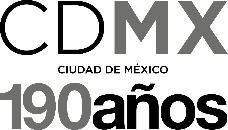 EntregaCantidadPeriodoPrimera SegundaTercera 1201OMDGRMSGXXX16RFCClave asignada para la Oficialía Mayor de la Ciudad de MéxicoNúmero de licitaciónRFC del licitanteNota importante: El pago mediante depósito bancario deberá estar bien referenciado, incluyendo los tres rubros solicitados en este inciso. No habrá devolución por pago mal referenciado.Nota importante: El pago mediante depósito bancario deberá estar bien referenciado, incluyendo los tres rubros solicitados en este inciso. No habrá devolución por pago mal referenciado.Nota importante: El pago mediante depósito bancario deberá estar bien referenciado, incluyendo los tres rubros solicitados en este inciso. No habrá devolución por pago mal referenciado.ANEXO UNOANEXO UNOANEXO UNOANEXO UNOANEXO UNOANEXO UNOANEXO UNOANEXO UNOESPECIFICACIONES TÉCNICASESPECIFICACIONES TÉCNICASESPECIFICACIONES TÉCNICASESPECIFICACIONES TÉCNICASESPECIFICACIONES TÉCNICASESPECIFICACIONES TÉCNICASESPECIFICACIONES TÉCNICASESPECIFICACIONES TÉCNICASPartidaId_tonerMarcaNúmero de parteModeloDescripción del bienUnidad de MedidaCantidadCantidad1884DATAPRODUCTSM1500-01/NLM1500 / LM1200CINTA NEGRAPIEZA21846DATAPRODUCTSM5470-01/ 080294LM450/ LM650/ LM800/ 900/ 1400CINTA NEGRAPIEZA32035DELL2MMJP, (330-9523), 7H53W1130NEGRO (2.5K)PIEZA41120DELLCN594, (310-9682)948NEGROPIEZA51122DELLCN596, (310-9683)948TRICOLORPIEZA65828DELLCR963, (330-2208), NX9932335DNNEGRO (3K)PIEZA71097DELLF361T, (330-6990), G310T5230DNNEGRO (7K)PIEZA8846DELLH513C, (330-1199), G483F3130CNCYAN (9K)PIEZA9848DELLH515C, (330-1204), G485F3130CNAMARILLO (9K)PIEZA10845DELLH516C, (330-1198), G486F3130CNNEGRO (9K)  PIEZA11847DELLH514C, (330-1200), G484F3130CNMAGENTA (9K)PIEZA124020DELLMF790, (310-8097), XG7273110CNMAGENTA (4K)PIEZA134379DELLN848N, (330-5846), P942P5130CDNNEGRO (18K)PIEZA144022DELLNF555, (310-8099), XG7283110CNAMARILLO (4K)PIEZA154142DELLNY312, (330-2044), TR3935330DNNEGRO (10K)PIEZA164604DELLHW307, 330-20455330DN  NEGRO (20K)PIEZA172217DELLP237C, (330-1385), T102C2135CN  NEGRO (1K)PIEZA182218DELLP238C, (330-1386), T103C2135CN  CYAN (1K)PIEZA192219DELLP239C, (330-1387), T104C2135CN  AMARILLO (1K)PIEZA202220DELLP240C, (330-1388), T105C2135CN  MAGENTA (1K)PIEZA214190DELLP614N , (330-5850), G450R5130CDNCYAN (12K)PIEZA224383DELLP615N, (330-5845), H353R5130CDNMAGENTA (6K)PIEZA232196DELLP623N, (330-5849), G696R5130CDNTAMBOR NEGRO (50K)PIEZA242047DELLPD974, (341-2915), UG2155210N Y 5310N  NEGRO (10K)PIEZA253179DELLPD974, (341-2937), UG2155210N Y 5310NNEGRO(10K)PIEZA264024DELLPF028, (310-8093), XG7253110CNNEGRO (5K)PIEZA274504DELLPK496, (330-2646), DM6312350DNTAMBOR (30K)PIEZA28816DELLPK937, (330-2649), DM2532330DNNEGRO (6K)PIEZA294125DELLR272N, (330-5843), P946P5130CDNMAGENTA (12K)PIEZA304381DELLR273N, (330-5839), D607R5130CDNAMARILLO (6K)PIEZA314668DELLRD907, (341-2939), UG2175310N  NEGRO (30K)PIEZA324025DELLRF012, (310-8095), XG7263110CNCYAN (4K)PIEZA3371DELLRP380, (310-8702), PY4491720DNNEGRO (6K)PIEZA341756DELLT222N, (330-5852), F916R5130CDNAMARILLO (12K)PIEZA352194DELLT229N, (330-5855), D718R5130CDNTAMBOR MAGENTA (50K)PIEZA362557DELLTD381, (341-2938), UG2165210N Y 5310N  NEGRO (20K)PIEZA372192DELLU163N, (330-5847), H486R5130CDNTAMBOR CYAN (50K)PIEZA384471DELLW896P, (330-5206), P982R3330DNNEGRO (14K)PIEZA394382DELLX942N, (330-5848), G439R5130CDNCYAN (6K)PIEZA402195DELLX951N, (330-5853), Y984P5130CDNTAMBOR AMARILLO (50K)PIEZA412216DELLY4Y5R (330-9792) PK6Y45530DN Y 5535DNNEGRO (36K)PIEZA424077EPSONC12C890191STYLUS 7600/9600BANDEJA DE RESIDUOS PARA CARTUCHOSPIEZA431904EPSONERC-38BRTMU 220UCINTA NEGRA/ROJOPIEZA444146EPSONS050167EPL 6200NEGRO (3K)PIEZA45582EPSONT048520STYLUS PHOTO RX500CYAN CLAROPIEZA46583EPSONT048620STYLUS PHOTO RX500MAGENTA CLAROPIEZA47294EPSONT073120-ALSTYLUS TX220CARTUCHO NEGROPIEZA48648EPSONT073220-ALSTYLUS TX220CARTUCHO CIANPIEZA49650EPSONT073320-ALSTYLUS TX220CARTUCHO MAGENTAPIEZA50293EPSONT073420-ALSTYLUS TX220CARTUCHO AMARILLOPIEZA514152EPSONT544300STYLUS PRO 9600 Y 4000 MAGENTAPIEZA524153EPSONT544400STYLUS PRO 9600 Y 4000 AMARILLOPIEZA534154EPSONT544700STYLUS PRO 9600 Y 4000 NEGRO CLAROPIEZA54295EPSONT636100STYLUS 9900NEGRO PHOTO (700ml)PIEZA55296EPSONT636200STYLUS 9900CYAN (700ml)PIEZA56300EPSONT636300STYLUS 9900MAGENTA (700ml)PIEZA57298EPSONT636400STYLUS 9900AMARILLO (700ml)PIEZA58299EPSONT636500STYLUS 9900CYAN CLARO (700ml)PIEZA59297EPSONT636600STYLUS 9900MAGENTA CLARO (700ml)PIEZA60303EPSONT636700STYLUS 9900NEGRO CLARO (700ml)PIEZA61304EPSONT636800STYLUS 9900NEGRO MATE (700ml)PIEZA62305EPSONT636900STYLUS 9900NEGRO CLARO CLARO (700ml)PIEZA63301EPSONT636A00STYLUS 9900NARANJA (700ml)PIEZA64302EPSONT636B00STYLUS 9900VERDE (700ml)PIEZA654156HP51645ALDESIGNJET 700/ 750/ 755NEGROPIEZA661022HP92298ALASERJET 4/ 4M/ 5/ 5MNEGRO (6.8K)PIEZA674345HPC3903A5P, 5MP, 6P, 6MP  NEGRO (4K)PIEZA68965HPC4092A1100, 3200NEGRO (2.5K)PIEZA694354HPC4096ALASERJET 2100/ 2200  NEGRO (5K)PIEZA703772HPC4127XLASERJET 4000/ 4050NEGRO (10K)PIEZA714676HPC4182XLASERJET 8100NEGRO (20K)PIEZA722366HPC4810APlotter HP 500 DESIGNJET 500/ 510/ 800/ 810CABEZAL NEGROPIEZA732358HPC4811APlotter HP 500 DESIGNJET 500/ 510/ 800/ 810CABEZAL CYANPIEZA742357HPC4812APlotter HP 500 DESIGNJET 500/ 510/ 800/ 810CABEZAL MAGENTAPIEZA752744HPC4813APlotter HP 500 DESIGNJET 500/ 510/ 800/ 810CABEZAL AMARILLOPIEZA763175HPC4836AINKJET SERIE 2000CYANPIEZA773176HPC4837AINKJET SERIE 2000MAGENTAPIEZA783177HPC4838AINKJET SERIE 2000AMARILLOPIEZA793790HPC4844AEPlotter HP 500 DESIGNJET 500/ 510/ 800/ 810NEGROPIEZA804340HPC4902ALOFFICEJET PRO 8500TINTA NEGROPIEZA814341HPC4903ALOFFICEJET PRO 8500TINTA CYANPIEZA824342HPC4904ALOFFICEJET PRO 8500TINTA MAGENTAPIEZA834343HPC4905ALOFFICEJET PRO 8500TINTA AMARILLOPIEZA84770HPC5054ADESIGNJET 4000PSCABEZAL Y LIMPIADOR NEGROPIEZA85771HPC5055ADESIGNJET 4000PSCABEZAL Y LIMPIADOR CYANPIEZA86769HPC5056ADESIGNJET 4000PSCABEZAL Y LIMPIADOR MAGENTAPIEZA87768HPC5057ADESIGNJET 4000PSCABEZAL Y LIMPIADOR AMARILLOPIEZA884337HPC5058ADESIGNJET 4000PSNEGRO (400ml)PIEZA89767HPC5059ADESIGNJET 4000PS  NEGRO (775ml)PIEZA903150HPC5060ADESIGNJET 4000/ 4500CYAN (225ml)PIEZA91765HPC5061ADESIGNJET 4000PSCYAN (400ml)PIEZA923151HPC5062ADESIGNJET 4000PSMAGENTA (225ml)PIEZA93766HPC5063ADESIGNJET 4000PSMAGENTA (400ml)PIEZA943152HPC5064ADESIGNJET 4000PSAMARILLO (225ml)PIEZA95764HPC5065ADESIGNJET 4000PSAMARILLO (400ml)PIEZA964011HPC6656ALDESKJET 450/ 5550NEGROPIEZA974016HPC6657ALDESKJET 450/ 5550TRI COLORPIEZA983186HPC7115ALASERJET 1000NEGRO (2.5K)PIEZA993640HPC7115XLASERJET 1200NEGRO (3.5K)PIEZA1004349HPC8061XLASERJET 4100NEGRO (10K)PIEZA101401HPC8543X o C8543YCLASERJET 9000NEGRO  (30K)PIEZA1023967HPC8765WLPHOTOSMART 8450/ 8150/ 2710/ 2610NEGROPIEZA1033964HPC8766WLPHOTOSMART 8450/ 8150/ 2710/ 2610TRI COLORPIEZA1043210HPC8767WLPHOTOSMART 8450/ 8150/ 2710/ 2610NEGROPIEZA1054335HPC9363WLPHOTOSMART 8450/ 8150/ 2710/ 2610TRI COLORPIEZA1061790HPC9370ADESIGNJET 610/ 620/ T1100 NEGRO FOTO (130ml)PIEZA1071793HPC9371ADESIGNJET 610/ 620/ T1100 CYAN (130ml)PIEZA1081794HPC9372ADESIGNJET 610/ 620/ T1100 MAGENTA (130ml)PIEZA1091797HPC9373ADESIGNJET 610/ 620/ T1100 AMARILLO (130ml)PIEZA1101798HPC9374ADESIGNJET 610/ 620/ T1100 GRIS (130ml)PIEZA1111800HPC9380ADESIGNJET 610/ 620/ T1100 CABEZAL GRIS Y NEGRO FOTOPIEZA1124288HPC9382AOFFICEJET K550CABEZAL CYAN Y MAGENTAPIEZA1131801HPC9383ADESIGNJET 610/ 620/ T1100CABEZAL CYAN Y MAGENTAPIEZA1144290HPC9384ADESIGNJET 610/ 620/ T1100 CABEZAL NEGRO MATE Y AMARILLOPIEZA1154158HPC9385ALOFFICEJET K5400  NEGRO PIEZA1164159HPC9386ALOFFICEJET K5400  CYANPIEZA1174160HPC9387ALOFFICEJET K5400  MAGENTAPIEZA1184161HPC9388ALOFFICEJET K5400  AMARILLOPIEZA119557HPC9391ALOFFICEJET PRO K5400/L7590TINTA CYANPIEZA120558HPC9392ALOFFICEJET PRO K5400/L7590TINTA MEGENTAPIEZA121559HPC9393ALOFFICEJET PRO K5400/L7590TINTA AMARILLOPIEZA122556HPC9396ALOFFICEJET PRO K5400/L7590TINTA NEGROPIEZA123959HPC9403ADESIGNJET 610/ 620/ T1100 NEGRO MATE (130ml)PIEZA1243970HPC9404ADESIGJET Z5400CABEZAL NEGRO MATE Y CYANPIEZA1253971HPC9406ADESIGJET Z5400CABEZAL MAGENTA Y AMARILLOPIEZA1263972HPC9407ADESIGJET Z5400CABEZAL NEGRO FOTOGRAFICO Y GRIS CLAROPIEZA1273973HPC9448ADESIGJET Z5400NEGRO MATE (130ml)PIEZA1283974HPC9449ADESIGJET Z5400NEGRO FOTOGRAFICO (130ml)PIEZA1293975HPC9451ADESIGJET Z5400GRIS CLARO (130ml)PIEZA1303976HPC9452ADESIGJET Z5400CYAN (130ml)PIEZA1313978HPC9453ADESIGJET Z5400MAGENTA (130ml)PIEZA1323979HPC9454ADESIGJET Z5400AMARILLO (130ml)PIEZA1333894HPC9460ADESIGNJET Z6100CABEZAL CYAN Y NEGRO MATEPIEZA1343895HPC9461ADESIGNJET Z6100CABEZAL MAGENTA Y AMARILLOPIEZA1354475HPC9462ADESIGNJET Z6100CABEZAL MAGENTA Y CYAN CLAROPIEZA1364478HPC9463ADESIGNJET Z6100CABEZAL NEGRO Y GRIS CALROPIEZA1373793HPC9464ADESIGNJET Z6100  NEGRO MATE (775ml)PIEZA1383794HPC9465ADESIGNJET Z6100  FOTO NEGRO (775ml)PIEZA1393802HPC9466ADESIGNJET Z6100  GRIS CLARO  (775ml)PIEZA1403804HPC9467ADESIGNJET Z6100  CYAN (775ml)PIEZA1413795HPC9468ADESIGNJET Z6100  MAGENTA  (775ml)PIEZA1423799HPC9469ADESIGNJET Z6100  AMARILLO (775ml)PIEZA1433800HPC9470ADESIGNJET Z6100  CYAN CLARO (775ml)PIEZA1443797HPC9471ADESIGNJET Z6100  MAGENTA CLARO  (775ml)PIEZA145665HPC9720ALASERJET 4600NEGRO (9K)PIEZA146669HPC9721ALASERJET 4600CYAN (8K)PIEZA147678HPC9722ALASERJET 4600AMARILLO (8K)PIEZA148680HPC9723ALASERJET 4600MAGENTA (8K)PIEZA149156HPC9730A o C9730ACLASERJET 5000/ 5550  NEGRO (13K)PIEZA150168HPC9731A o C9731ACLASERJET 5000/ 5550  CYAN (12K)PIEZA151164HPC9732A o C9732ACLASERJET 5000/ 5550  AMARILLO (12K)PIEZA152160HPC9733A o C9733ACLASERJET 5000/ 5550  MAGENTA (12K)PIEZA1533183HPCB335WLPHOTOSMART 5360NEGROPIEZA1543184HPCB337WLPHOTOSMART 5360TRI COLORPIEZA155334HPCB380ALASERJET COLOR 6000NEGRO (16.5K)PIEZA156348HPCB383A o CB383YCLASERJET COLOR 6000MAGENTA (21K)PIEZA157364HPCB384ALASERJET 6000TAMBOR NEGRO (23K)PIEZA158368HPCB386ALASERJET 6000TAMBOR AMARILLO (23K)PIEZA1594502HPCB435ALASERJET P1005/ 1006NEGRO (1.5K)PIEZA1602532HPCB436A o CB436ACLASERJET M1120/ M1120n/ M1522n/ P1505NEGRO (2K)PIEZA1614143HPCB540ALASERJET 1215NEGRO (2.2K)PIEZA1622537HPCB541ALASERJET 1215CYAN (1.4K)PIEZA1634145HPCB542ALASERJET CP1215/1515NAMARILLO (1.4K)PIEZA1644147HPCB543ALASERJET 1215MAGENTA (1.4K)  PIEZA1654179HPCC364ALASERJET P4515NNEGRO (10K)PIEZA1664110HPCC364X o CC364XCLASERJET 4015NEGRO (24K)PIEZA1674080HPCC530A o CC530ACLASERJET COLOR 2025NEGRO (3.5K)PIEZA1684081HPCC531A o CC531ACLASERJET COLOR 2025CYAN (2.8K)PIEZA1694086HPCC532A o CC532ACLASERJET COLOR 2025AMARILLO (2.8K)PIEZA170779HPCC533A o CC533ACLASERJET COLOR 2025MAGENTA (2.8K)PIEZA1713173HPCE255A o CE255ACP3015NEGRO (6K)PIEZA1723160HPCE270A o CE270ACLASERJET CP5525NEGRO (13.5K)PIEZA1733142HPCE271A o CE271ACLASERJET CP5525CYAN (15K)PIEZA1743143HPCE272A o CE272ACLASERJET CP5525AMARILLO (15K)PIEZA1753144HPCE273A o CE273ACLASERJET CP5525MAGENTA (15K)PIEZA1764376HPCE278A o CE278ACLASERJET P1606NEGRO (2.1K)PIEZA1774188HPCE285A o CE285ACLASERJET P1102 / 1102WNEGRO (1.6K)PIEZA1783788HPCE320ALASERJET PRO CM1415 MFPNEGRO (2K)PIEZA1793789HPCE321ALASERJET PRO CM1415 MFPCYAN(1.3K)PIEZA1803792HPCE322ALASERJET PRO CM1415 MFPAMARILLO(1.3K)PIEZA1813791HPCE323ALASERJET PRO CM1415 MFPMAGENTA (1.3K)PIEZA1824074HPCE390A o CE390ACLASERJET 600 M601NEGRO (10K)PIEZA1834389HPCE400AM551DNNEGRO (5.5K)PIEZA1844481HPCE400X o CE400YCM551DNNEGRO (11K)PIEZA1854484HPCE401A o CE401YCM551DNCYAN (6K)PIEZA1864477HPCE402A o CE402YCM551DNAMARILLO (6K)PIEZA1874473HPCE403A o CE403YCM551DNMAGENTA (6K)PIEZA1882616HPCE410XLASER PRO 400 COLOR M451DNNEGRO (4K)PIEZA1892617HPCE411ALASER PRO 400 COLOR M451DNCYAN (2.6K)PIEZA1902619HPCE412ALASER PRO 400 COLOR M451DNAMARILLO (2.6K)PIEZA1912618HPCE413ALASER PRO 400 COLOR M451DNMAGENTAPIEZA1923194HPCE505A o CE505ACLASERJET P2055DN / P2035 / P2035NNEGRO (2.3K)PIEZA1933243HPCE505X o CE505XCLASERJET 2055D/ 2055DNNEGRO (6.5K)PIEZA1944546HPCF280X o CF280XCLASERJET PRO 400 M401dnNEGRO (6.9K)PIEZA1954371HPCH565ADESINGJET 500/ 510  NEGRO (69ml)PIEZA1964372HPCH566ADESINGJET 500/ 510  CYAN (28ml)PIEZA1974373HPCH567ADESINGJET 500/ 510  MAGENTA (28ml)PIEZA1984374HPCH568ADESINGJET 500/ 510  AMARILLO (28ml)PIEZA1992172HPCH645AT7100CABEZAL AMARILLOPIEZA2002173HPCH646AT7100MAGENTA/CYANPIEZA2012174HPCH647AT7100GRIS/GRIS OBSCUROPIEZA2022175HPCH648AT7100CABEZAL NEGRO/NEGRO MATEPIEZA2032176HPCH649AT7100CARTUCHO DE MANTENIMIENTOPIEZA2043854HPCM992AT7100AMARILLO 400 MLPIEZA2053859HPCM993AT7100MAGENTA 400 MLPIEZA2063856HPCM994AT7100CYAN 400 MLPIEZA2073857HPCM995AT7100GRIS 400 MLPIEZA2083858HPCM996AT7100GRIS OBSCURO 400 MLPIEZA2094324HPCM997AT7100NEGRO MATE 775 MLPIEZA2104448HPCN045ALOFFICEJET 951TINTA NEGROPIEZA2114449HPCN046ALOFFICEJET 951TINTA CYANPIEZA2124450HPCN047ALOFFICEJET 951TINTA MEGENTAPIEZA2134451HPCN048ALOFFICEJET 951TINTA AMARILLOPIEZA2142647HPCN049ALOFFICEJET PRO 8600NEGROPIEZA2152648HPCN050ALOFFICEJET PRO 8600CYANPIEZA2162649HPCN051ALOFFICEJET PRO 8600MAGENTAPIEZA2172650HPCN052ALOFFICEJET PRO 8600AMARILLOPIEZA2184063HPQ1338ALASERJET 4200NEGRO (12K)PIEZA2194350HPQ2610ALASERJET 2300NEGRO (6K)PIEZA220993HPQ2612A o Q2612ACLASERJET 1010/ 1015/ 1020NEGRO (2K)PIEZA221949HPQ2613ALASERJET 1300NEGRO (2.5K)PIEZA2223808HPQ2613XLASERJET 1300NEGRO (4K)PIEZA223850HPQ2670ALASERJET 3500NEGRO (6K)PIEZA224861HPQ2681ALASERJET COLOR 3700CYAN (6K)PIEZA2252827HPQ2682ALASERJET COLOR 3700AMARILLO (6K)PIEZA2262859HPQ2683ALASERJET COLOR 3700MAGENTA (6K)PIEZA2272784HPQ3960ALASERJET 2820NEGRO (5K)PIEZA2282804HPQ3961ALASERJET 2820CYAN (4K)PIEZA2292824HPQ3962ALASERJET 2820AMARILLO (4K)PIEZA2302844HPQ3963ALASERJET 2820MAGENTA (4K)PIEZA2313945HPQ3964ALASERJET 2550/ 2580TAMBOR (20K)PIEZA2324168HPQ5942ALASERJET 4250/ 4350NEGRO (10K)PIEZA2334068HPQ5942X o Q5942YCLASERJET 4250/ 4350NEGRO (20K)PIEZA2343806HPQ5945A o Q5945YCLASERJET 4345NEGRO (18K)PIEZA2354172HPQ5949ALASERJET 1320  NEGRO (2.5K)PIEZA2364069HPQ5949XLASERJET 1320  NEGRO (6K)PIEZA2372553HPQ5950A o Q5950ACLASERJET COLOR 4700NEGRO (11K)PIEZA2382554HPQ5951A o Q5951ACLASERJET COLOR 4700CYAN (10K)PIEZA2392555HPQ5952A o Q5952ACLASERJET COLOR 4700AMARILLO (10K)PIEZA2402556HPQ5953A o Q5953ACLASERJET COLOR 4700MAGENTA (10K)PIEZA2414174HPQ6000ALASERJET COLOR 2600NEGRO (2.5K)PIEZA2424177HPQ6001ALASERJET COLOR 2600CYAN (2K)PIEZA2434180HPQ6002ALASERJET COLOR 2600AMARILLO (2K)PIEZA2444181HPQ6003ALASERJET COLOR 2600MAGENTA (2K)PIEZA2454053HPQ6470ALASERJET COLOR 3600/3800/8100/CP3505NNEGRO (6K)PIEZA2464044HPQ6471ALASER COLOR 3600CYAN (4K)PIEZA2474047HPQ6472ALASER COLOR 3600AMARILLO (4K)PIEZA2484042HPQ6473ALASER COLOR 3600MAGENTA (4K)PIEZA2494358HPQ6511ALASERJET 2400NEGRO (6K)PIEZA250892HPQ6511XLASERJET 2400NEGRO (12K)PIEZA2513959HPQ7516ALASERJET 5200NEGRO (12K)PIEZA2524182HPQ7551ALASERJET 3005N  NEGRO (6.5K)PIEZA2532548HPQ7551X o Q7551XCLASERJET 3005N  NEGRO (13K)PIEZA2544184HPQ7553A o Q7553ACLASERJET 2015/ 2015DNNEGRO (3K)PIEZA2553219HPQ7553XLASERJET 2015/ 2015DNNEGRO (7K)PIEZA2564013HPQ7581A o Q7581ACLASERJET COLOR 3800, CP3505NCYAN (6K)PIEZA2574019HPQ7582A o Q7582ACLASER COLOR 3800, CP3505NAMARILLO (6K)PIEZA2584045HPQ7583A o Q7583ACLASER COLOR 3800, CP3505NMAGENTA (6K)PIEZA2593888KONICAA03100FMAGICOLOR 5550/ 5670TAMBOR NEGRO (30K)PIEZA2603889KONICAA03105FMAGICOLOR 5550/ 5670TAMBOR AMARILLO (30K)PIEZA2613891KONICAA0310AFMAGICOLOR 5550/ 5670TAMBOR MAGENTA (30K)PIEZA2623892KONICAA0310GFMAGICOLOR 5550/ 5670TAMBOR CYAN (30K)PIEZA2631026KONICAA06V133MAGICOLOR 5550/ 5670NEGRO (12K)PIEZA2641036KONICAA06V233MAGICOLOR 5550/ 5670AMARILLO (12K)PIEZA2651028KONICAA06V333MAGICOLOR 5550/ 5670MAGENTA (12K)PIEZA2661030KONICAA06V433MAGICOLOR 5550/ 5670CYAN (12K)PIEZA2674564KONICAA06VJ33MAGICOLOR 5550/5670KITPIEZA2683887KONICAA06X010MAGICOLOR 4650CONTENEDOR DE TONERPIEZA2694503KONICAA0FN012PAGE PRO 4650  NEGRO (18K)PIEZA2704560KONICAA0FP012PAGE PRO 5650DNNEGRO (19K)PIEZA2714114KONICAA32W011BIZHUB 20PNEGRO (8K)PIEZA2724116KONICAA32X011BIZHUB 20PTAMBOR (25K)PIEZA2733944KYOCERATK-170 o TK-172ECOSYS P2135DNEGRO (7.2K)PIEZA2743949KYOCERATK-3100 o TK-3102ECOSYS FS2100DNEGRO (12.5K)PIEZA275991KYOCERATK-322ECOSIS FS 3900  NEGRO (15K)PIEZA2763777KYOCERATK-332FS 4000DN  NEGRO (20K)PIEZA277DSKYOCERATK-362FS 4020DNNEGRO (20K)PIEZA2783951KYOCERATK-580C o TK-582CECOSYS P6021CDNCYAN (2.8K)PIEZA2793952KYOCERATK-580K oTK-582KECOSYS P6021CDNNEGRO (3.5K)PIEZA2803954KYOCERATK-580M o TK-582MECOSYS P6021CDNMAGENTA (2.8K)PIEZA2813958KYOCERATK-580Y o TK-582YECOSYS P6021CDNAMARILLO (2.8K)PIEZA2824357LEXMARK08A0476OPTRA E320/322NEGRO (3K)PIEZA2833181LEXMARK10N0016INKJET Z25/Z33/Z35NEGROPIEZA2842634LEXMARK10S0063LEXMARK E210NEGROPIEZA2854001LEXMARK12A5845OPTRA T 610 / 612 / 614 / 616NEGRO (25K)  PIEZA2862022LEXMARK12A6835OPTRA T520/T522/X520/X522NEGRO (20K)PIEZA2873852LEXMARK17G0152OPTRA M410/412  NEGRO (5K)PIEZA288646LEXMARK34018HLE332NNEGRO (6k)PIEZA2893148LEXMARK50F4000MS312DN/MS410DN/ MS415DN/MS610DNNEGRO (1.5K)PIEZA2901527LEXMARK50F4H00MS312DN/MS410DN/ MS415DN/MS610DNNEGRO (5K)PIEZA2914461LEXMARK50F4X00MS312DN/MS410DN/ MS415DN/MS610DNNEGRO (10K)PIEZA2924193LEXMARK64018HLOPTRA T640/T642/T644NEGRO (21K)PIEZA2932205LEXMARK64418XLOPTRA T640/T642/T644NEGRO (32K)PIEZA2943915LEXMARKC5220CSC524/C532/C534CYAN (3K)PIEZA2953924LEXMARKC5220KSC524/C532/C534NEGRO (4K)PIEZA2963920LEXMARKC5220MSC524/C532/C534MAGENTA (3K)PIEZA2973921LEXMARKC5220YSC524/C532/C534AMARILLO (3K)PIEZA298408LEXMARKC540H1CGC540CYAN (2K)PIEZA2993214LEXMARKC540H1KGC540NEGRO (2.5K)PIEZA300411LEXMARKC540H1MGC540MAGENTA (2K)PIEZA301410LEXMARKC540H1YGC540AMARILLO (2K)PIEZA3023879LEXMARKC734A1CGC734/736/738CYAN (6K)PIEZA3033880LEXMARKC734A1KGC734/736/738NEGRO (8K)PIEZA3043881LEXMARKC734A1MGC734/736/738MAGENTA (6K)PIEZA3053882LEXMARKC734A1YGC734/736/738AMARILLO(6K)PIEZA3063988LEXMARKC734X24GC746DN/C748DE/C734DNFOTOCONDUCTOR (4 PZAS)PIEZA3074004LEXMARKC734X77GC746DN/C748DE/C734DNBOTELLA DE TONER RESIDUALPIEZA3082585LEXMARKC746A1CGC746DNCYAN (7K)PIEZA3092586LEXMARKC746A1MGC746DNMAGENTA (7K)PIEZA3102587LEXMARKC746A1YGC746DNAMARILLO (7K)PIEZA3114468LEXMARKC746H1KGC746DN/C748DENEGRO (12K)PIEZA3124467LEXMARKC748H1CGC748DECYAN (10K)PIEZA3134469LEXMARKC748H1MGC748DEMAGENTA (10K)PIEZA3144466LEXMARKC748H1YGC748DEAMARILLO (10K)PIEZA3154006LEXMARKC780A1KGC780 / C782 / X782e NEGRO(6K)PIEZA3164007LEXMARKC780A1MGC780 / C782 / X782e MAGENTA (6K)PIEZA3171507LEXMARKC780A1YGC780 / C782 / X782e AMARILLO(6K)PIEZA3184008LEXMARKC780H1CGC780 / C782 / X782e CYAN (10K)PIEZA3194453LEXMARKC792X1CGC792/ C792DECYAN (20K)PIEZA3204452LEXMARKC792X1KGC792/ C792DENEGRO (20K)PIEZA3214002LEXMARKC792X1MGC792/ C792DEMAGENTA (20K)PIEZA3224454LEXMARKC792X1YGC792/ C792DEAMARILLO (20K)PIEZA3233218LEXMARKE250A11LOPTRA E250/350/352NEGRO (3.5K)PIEZA3244196LEXMARKE260A11LE260DNNEGRO (3.5K)PIEZA325789LEXMARKE260X22GE260DNFOTOCONDUCTOR NEGRO (30K)PIEZA3263983LEXMARKE360H11LE360NEGRO ( 9K)PIEZA3274012LEXMARKE460X11LE460DNNEGRO (15K)PIEZA3281157LEXMARKT650H11LOPTRA T650/T652/T654NEGRO (25K)PIEZA3294665LEXMARKX264A11GX264, X363, X364NEGRO (3.5K)PIEZA3304200LEXMARKX644H11LOPTRA X642/X644/X646NEGRO (21K)PIEZA3312206LEXMARKX654X11LMULTIFUNCIONAL X654/X656/X658/X651/X652NEGRO(36K)PIEZA3322718OKIDATA42918101C9650TAMBOR AMARILLO (42 K)PIEZA3332719OKIDATA42918102C9650TAMBOR MAGENTA (42 K)PIEZA3342721OKIDATA42918103C9650TAMBOR CYAN (42 K)PIEZA3354281OKIDATA42918104C9650TAMBOR NEGRO (42 K)PIEZA3362723OKIDATA42918981C9650AMARILLO (16.5 K)PIEZA3372724OKIDATA42918982C9650MAGENTA (16.5 K)PIEZA3382725OKIDATA42918983C9650CYAN (16.5 K)PIEZA3392726OKIDATA42918984C9650NEGRO (18.5 K)PIEZA3401546OKIDATA43571801MICROLINE 1120CINTA NEGRAPIEZA3414363OKIDATA43979101B410TONER (3.5K)PIEZA3424144OKIDATA44318501C711TAMBOR AMARILLO (20K)PIEZA3433034OKIDATA44318502C711TAMBOR MAGENTA (20K)PIEZA3442936OKIDATA44318503C711TAMBOR CYAN (20K)PIEZA3453083OKIDATA44318504C710 / C711TAMBOR NEGRO(20K)PIEZA3463168OKIDATA44318601C711DNAMARILLO (11.5K)PIEZA3473169OKIDATA44318602C711DNMAGENTA (11.5K)PIEZA3483171OKIDATA44318603C711DNCIAN (11.5K)PIEZA3493170OKIDATA44318604C711DNNEGRO (11 K)PIEZA3504202OKIDATA45456301MPS5501BTAMBOR NEGRO (72 K)PIEZA3514425OKIDATA45460501MPS5501BNEGRO (36 K)PIEZA3524095OKIDATA52114501B6200/6300  NEGRO (11K)PIEZA3533853OKIDATA52116001B6500DNNEGRO (13K)PIEZA3544075OKIDATA52116002B6500 / B6500dn / B6500dtn / B6500nNEGRO (22.5K)PIEZA3552213OKIDATA52117101B930NNEGRO (33K)PIEZA3563172OKIDATA56120801B930NTAMBOR NEGRO (60K)PIEZA3574138OKIDATA44318508 (44318504)C711TAMBOR NEGRO (20K)PIEZA3584351TALLY GENICOM043361 o 433619025NEGRO (10K)PIEZA3591056TALLY GENICOM043848 o 438489045NNEGRO (22K)PIEZA3601937XEROX106R01047WORKCENTRE M20iNEGRO (8 K)PIEZA3611312XEROX106R01159PHASER 3117/ 3122/ 3124/ 3125  NEGRO (3K)PIEZA3621304XEROX106R01294PHASER 5550NEGRO (35 K)PIEZA3633848XEROX106R01335PHASER 6125CYAN (1K)PIEZA3643849XEROX106R01336PHASER 6125MAGENTA (1K)PIEZA3653831XEROX106R01337PHASER 6125AMARILLO (1K)PIEZA3663825XEROX106R01338PHASER 6125NEGRO (2K)PIEZA3672215XEROX108R00796PHASER 3635 MFPNEGRO (10K)PIEZA3683205XEROX108R00909PHASER 3140NEGRO (2.5K)PIEZA3692893XEROX113R00627PHASER 4400NEGRO (10 K)PIEZA370378XEROX113R00711PHASER 4510  NEGRO (10K)PIEZA371539BROTHERTN-330HL-2170W NEGRO (1.5K)PIEZA3722BROTHERTN-550MULTIFUNCIONAL DCP 8060  NEGRO (3.5K)PIEZA373587BROTHERTN620HL-5340DNEGRO (3K)PIEZA374656BROTHER TN-310BKDCP-9050CDN, DCP-9055CDN, DCP-9270CDN, HL-4140CN, HL-4150CDN, HL-4570CDW, HL-4570CDWT, MFC-9460CDN, MFC-9465CDN, MFC-9560CDW, MFC-9970, MFC-9970CDWNEGRO (2.5K)PIEZA375736EVOLISR3314DUALYS, QUANTUM & SECURION RIBBONS YMCKOKPIEZA376510FARGO84053IMPRESORAS HDP5000Cinta Film de laminación Transparente RibbonsPIEZA377892HPCN629ADESIGNJET Z5200, Z5400MAGENTAPIEZA378893HPCN630ADESIGNJET Z5200, Z5400AMARILLOPIEZA379894HPCN633ADESIGNJET Z5200, Z5400NEGROPIEZA380895HPCN634ADESIGNJET Z5200, Z5400GRIS CLAROPIEZA381896HPCN635ADESIGNJET Z5200, Z5400NEGRO MATEPIEZA382897HPCN636ADESIGNJET Z5200, Z5400CYANPIEZA383459KONICAA06V1325670ENNEGRO (6K)PIEZA384460KONICAA06V2325670ENAMARILLO (6K)PIEZA385461KONICAA06V3325670ENMAGENTA (6K)PIEZA386462KONICAA06V4325670ENCYAN (6K)PIEZA387574KYOCERATK-70ECOSYS FS-2100DNUNIDAD DE IMAGEN NEGRO 100000PIEZA388829KYOCERATK 3122ECOSYSFS-4200DN,ECOSYSFS-4200-NNEGRO (21 K)PIEZA389825KYOCERATK 562CFS C5300CYAN (10 K)PIEZA390826KYOCERATK 562KFS C5300NEGRO (12 K)PIEZA391824KYOCERATK 562MFS C5300MAGENTA (10 K)PIEZA392827KYOCERATK 562YFS C5300AMARILLO (10 K)PIEZA393348KYOCERATK-137KM 2810 Y KM 2820  NEGRO (7K)PIEZA394568KYOCERATK-352FS 3920DNEGRO (15K)PIEZA395575OKIDATA43459301C3400N LED PRINTERAMARILLO (2K)PIEZA396576OKIDATA43459302C3400N LED PRINTERMAGENTA (2K)PIEZA397577OKIDATA43459303C3400N LED PRINTERCYAN (2K)PIEZA398578OKIDATA43459304C3400N LED PRINTERNEGRO (2.5K)PIEZA399393OKIDATA43460201C3400N LED PRINTERTAMBOR AMARILLO (15K)PIEZA400394OKIDATA43460202C3400N LED PRINTERTAMBOR MAGENTA (15K)PIEZA401395OKIDATA43460203C3400N LED PRINTERTAMBOR CYAN (15K)PIEZA402396OKIDATA43460204C3400N LED PRINTERTAMBOR NEGRO (15K)PIEZA403401SAMSUNGCLT-C409SCLP-310/315 CLX-3170FN/3175FNCYAN (1K)PIEZA404709SAMSUNGCLT-C504SCLP-415N COLORCYAN (1.8K)PIEZA405402SAMSUNGCLT-K409SCLP-310/315 CLX-3170FN/3175FNNEGRO (1.5K)PIEZA406706SAMSUNGCLT-K504SCLP-415N COLORNEGRO (2.5K)PIEZA407403SAMSUNGCLT-M409SCLP-310/315 CLX-3170FN/3175FNMAGENTA (1K)PIEZA408708SAMSUNGCLT-M504SCLP-415N COLORMAGENTA (1.8K)PIEZA409404SAMSUNGCLT-Y409SCLP-310/315 CLX-3170FN/3175FNAMARILLO (1K)PIEZA410707SAMSUNGCLT-Y504SCLP-415N COLORAMARILLO (1.8K)PIEZA411408SAMSUNGML-2250D5ML-2250 ML-2251NNEGRO (5K)PIEZA412411SAMSUNGML-D4550AML-4551ND  NEGRO (10K)PIEZA413724SAMSUNGML-D4550BML-4551NDNEGRO (20K)PIEZA414412SAMSUNGMLT-D108SML-1640/ 2240NEGRO (1.5K)PIEZA415747SAMSUNGMLT-D119SML2571NEGROPIEZA416558SAMSUNGSCX-D6345ASCX-6345NNEGRO (20K)PIEZA417559SAMSUNGSCX-R6345ASCX-6345NTAMBOR (60K)PIEZA418501XEROX106R01370PHASER 3600NEGRO (7K)PIEZA419502XEROX106R01371PHASER 3600NEGRO (14K)PIEZA420264HPCB381ALASERJET COLOR 6000CIAN (21K)PIEZA421265HPCB382ALASERJET COLOR 6000AMARILLO (21K)PIEZA422561HPCB385ALASERJET 6000TAMBOR CIAN (23K)PIEZA423633HPCB387ALASERJET 6000TAMBOR MAGENTA (23K)PIEZA424901LEXMARK70C8HK0LEXMARK CS310DN/ LEXMARK CS510DENEGRO (4K)PIEZA425902LEXMARK70C8HM0LEXMARK CS310DN/ LEXMARK CS510DEMAGENTA (3K)PIEZA426903LEXMARK70C8HY0LEXMARK CS310DN/ LEXMARK CS510DEAMARILLOPIEZA427904LEXMARK80C8SC0CX310DNCYANPIEZA428905LEXMARK80C8SK0CX310DNNEGROPIEZA429906LEXMARK80C8SM0CX310DNMAGENTAPIEZA430907LEXMARK80C8SY0CX310DNAMARILLOPIEZA431908LEXMARKX746H1KGMULTIFUNCIÓN LASER COLORNEGRO (12K)PIEZA432909LEXMARKX748H1CGMULTIFUNCIÓN LASER COLORCIAN (10K)PIEZA433910LEXMARKX748H1MGMULTIFUNCIÓN LASER COLORMAGENTA (10K)PIEZA434911LEXMARKX748H1YGMULTIFUNCIÓN LASER COLORAMARILLO (10K)PIEZA435912OKIDATA43459401C3400N LED PRINTERAMARILLO (1K)PIEZA436913OKIDATA43459402C3400N LED PRINTERMAGENTA (1K)PIEZA437914OKIDATA43459403C3400N LED PRINTERCYAN (1K)PIEZA438915OKIDATA43459404C3400N LED PRINTERNEGRO (1.5K)PIEZA439916OKIDATA44469701C330DN MC361 MC561 MC362W MC562AMARILLO (3.5k)PIEZA440917OKIDATA44469702C330 MC361 MC561MAGENTA (3K)PIEZA441918OKIDATA44469703C330DN MC361 MC561 MC362W MC562CYAN (3.5K)PIEZA442919OKIDATA44469704C330DNAMARILLO (2K)PIEZA443920OKIDATA44469705C330DNMAGENTA (2k)PIEZA444921OKIDATA44469706C330DNCYAN (2K)PIEZA445922OKIDATA44469803C330DNNEGRO (3.5K)PIEZA446923OKIDATA44494201C330DN DIGITAL COLOR PRINTER C530DN DIGITAL COLOR PRINTER MC361 MFP MC561 MFPTAMBOR (20K)PIEZA447924SAMSUNGMLT-D103LSERIES ML-2950 / SCX-4729NEGRO (2.5K)PIEZA448925SAMSUNGMLT-D203LPROXPRESS SL-M3320 / 3820 / 4020, M3370 / 3870 / 4070NEGRO (5K) PIEZA449926XEROX106R02639PHASER 3600NEGRO (14K)PIEZA450927BROTHERDR1060HL-1112UNIDAD DE TAMBOR (10K)PIEZA451928BROTHERWT200CLHL-3045CNCAJA PARA TÓNER RESIDUALPIEZA452929BROTHERBU200CLHL-3045CNUNIDAD DE CINTURONPIEZA453930CANON CLI-151BK XL (11ML)PIXMA IP7210NEGROPIEZA454931HPB5L37ALASERJET ENTERPRICE M552DNUNIDAD DE RECOGIDA DE TONER HPPIEZA455932HPCN631ADESIGNJET Z5200, Z5400MAGENTA CLAROPIEZA456933HPCN632ADESIGNJET Z5200, Z5400CIAN CLAROPIEZA457934LEXMARKC540X75GCX310DN/CS310DN/CS510DEBOTELLA DE TÓNER 
RESIDUAL (36 K)PIEZA458935LEXMARK70C0P00CX310DN/CS310DN/CS510DEUNIDAD 
FOTOCONDUCTORA (40 K)PIEZA459936BROTHER DR210CLHL 3045CNTAMBOR (15K)PIEZA460937BROTHER TN-1060HL-1112NEGRO (1K)PIEZA461938BROTHER TN210BKHL 3045CNNEGRO (2.2K)PIEZA462939BROTHER TN210CHL 3045CNCYAN (1.4K)PIEZA463940BROTHER TN210MHL 3045CNMAGENTA (1.4K)  PIEZA464941BROTHER TN210YHL 3045CNAMARILLO (1.4K)PIEZA465942CANON0264B001AA (CARTUCHO 106)MF6530/6550/6590NEGRO (5K)PIEZA466943CANONPGI-35 BKIP100, IP110, MINI260, MINI320, MINI360NEGROPIEZA467944CANONCLI-36 CLRIP100, IP110, MINI260, MINI320, MINI360COLORPIEZA468945CANON2617B001AA, CARTUCHO 120IMAGECLASS D1120NEGRO (5K)PIEZA469946CANON PGI-125 BKPIXMA IP4910NEGROPIEZA470947CANON CLI-126 BKPIXMA IP4910NEGROPIEZA471948CANON CLI-126CPIXMA IP4910CYANPIEZA472949CANON CLI-126MPIXMA IP4910MAGENTAPIEZA473950CANON CLI-126YPIXMA IP4910AMARILLOPIEZA474951CANON CLI-42 BKPIXMA PRO 100NEGROPIEZA475952CANON CLI-42 CPIXMA PRO 100CYANPIEZA476953CANON CLI-42 MPIXMA PRO 100MAGENTAPIEZA477954CANON CLI-42 YPIXMA PRO 100AMARILLOPIEZA478955CANON CLI-42 PCPIXMA PRO 100CYAN FOTOGRAFICOPIEZA479956CANON CLI-42 PMPIXMA PRO 100MAGENTA FOTOGRAFICOPIEZA480957CANON CLI-42 GYPIXMA PRO 100GRISPIEZA481958CANON CLI-42 LGYPIXMA PRO 100GRIS CLAROPIEZA482959CANON PGI-150PGBK (15 ML)PIXMA IP7210NEGROPIEZA483960CANON CLI-151C (7ML)PIXMA IP7210CYANPIEZA484961CANON CLI-151M (7ML)PIXMA IP7210MAGENTAPIEZA485962CANON CLI-151Y (7ML)PIXMA IP7210AMARILLOPIEZA486963CANON CLI-151 GY (7ML)PIXMA IP7210GRISPIEZA487964CANON CLI-151BK (7ML)PIXMA IP7210NEGROPIEZA488965CANON PGI-150PGBK XL (22ML)PIXMA IP7210NEGROPIEZA489966CANON CLI-151C XL (11ML)PIXMA IP7210CYANPIEZA490967CANON CLI-151M XL (11ML)PIXMA IP7210MAGENTAPIEZA491968CANON CLI-151Y XL (11ML)PIXMA IP7210AMARILLOPIEZA492969CANON CLI-151 XL GY (11ML)PIXMA IP7210GRISPIEZA493970DATACARD534000-006SP55, SP75YMCKT-KTPIEZA494971DELLGD898 5110CNNEGRO (18K)PIEZA495972DELLGD9005110CNCYAN (12K)PIEZA496973DELLJD762, 310-78925110CNCYAN (8K)PIEZA497974DELLGD918, 310-78965110CNAMARILLO (8K)PIEZA498975DELLGD924, 310-78935110CNMAGENTA (12K)PIEZA499976DELLJD7465110CNNEGRO (10K)PIEZA500977DELLJD7505110CNAMARILLO (12K)PIEZA501978DELLJD761, 310-78945110CNMAGENTA (8K)PIEZA502979DELLNF7925110CNKIT DE TAMBOR (35K)PIEZA503980EVOLISR4211DUALYS, QUANTUM & SECURION CLEAR PATCH 0.6 MIL. 200 CARDS/ROLLPIEZA504981HPC9381AHP BUSINESS INKJET AND OFFICEJET PRO PRINTERS K550 K550DTN K550DTWN K5400 K5400TN K5400DTN K8600 K8600DN HP MULTIFUNCTION AND ALL-IN-ONE PRODUCTS L7580 L7590 L7680 L7780NEGRO, AMARILLOPIEZA505982HPCE310AHP LASERJET PRO 100 COLOR M175NW MFP/ HP TOPSHOT LASERJET PRO M275 MFP (CF040A)/ IMPRESORA HP COLOR LASERJET PRO CP1025NW (CE918A)/ IMPRESORA HP COLOR LASERJET PRO CP1025NW (CE914A)NEGRO (1.2K)PIEZA506983HPCE311AHP LASERJET PRO 100 COLOR M175NW MFP/ HP TOPSHOT LASERJET PRO M275 MFP (CF040A)/ IMPRESORA HP COLOR LASERJET PRO CP1025NW (CE918A)/ IMPRESORA HP COLOR LASERJET PRO CP1025NW (CE914A)CYAN (1K)PIEZA507984HPCE312AHP LASERJET PRO 100 COLOR M175NW MFP/ HP TOPSHOT LASERJET PRO M275 MFP (CF040A)/ IMPRESORA HP COLOR LASERJET PRO CP1025NW (CE918A)/ IMPRESORA HP COLOR LASERJET PRO CP1025NW (CE914A)AMARILLO (1K)PIEZA508985HPCE313AHP LASERJET PRO 100 COLOR M175NW MFP/ HP TOPSHOT LASERJET PRO M275 MFP (CF040A)/ IMPRESORA HP COLOR LASERJET PRO CP1025NW (CE918A)/ IMPRESORA HP COLOR LASERJET PRO CP1025NW (CE914AMAGENTA(1K)PIEZA509986HPCF210ALASERJET PRO 200NEGRO (1.6K)PIEZA510987HPCF210XLASERJET PRO 200NEGRO (2.4K)PIEZA511988HPCF211ALASERJET PRO 200CYAN (1.8K)PIEZA512989HPCF212ALASERJET PRO 200AMARILLO (1.8K)PIEZA513990HPCF213ALASERJET PRO 200MAGENTA (1.8K)PIEZA514991HPCF360ALASERJET ENTERPRISE M552DNNEGRO (6K)PIEZA515992HPCF360XLASERJET ENTERPRISE M552DNNEGRO (12.5K)PIEZA516993HPCF361ALASERJET ENTERPRISE M552DNCYAN (5K)PIEZA517994HPCF361XLASERJET ENTERPRISE M552DNCYAN (9.5K)PIEZA518995HPCF362ALASERJET ENTERPRISE M552DNAMARILLO (5K)PIEZA519996HPCF362XLASERJET ENTERPRISE M552DNAMARILLO (9.5K)PIEZA520997HPCF363ALASERJET ENTERPRISE M552DNMAGENTA (5K)PIEZA521998HPCF363XLASERJET ENTERPRISE M552DNMAGENTA (9.5K)PIEZA522999HPCH566A/C4911APLOTTER HP 500 DESIGNJET 500/ 510/ 800/ 810CYANPIEZA5231000HPCH567A/C4912APLOTTER HP 500 DESIGNJET 500/ 510/ 800/ 810MAGENTAPIEZA5241001HPCH568A/C4913APLOTTER HP 500 DESIGNJET 500/ 510/ 800/ 810AMARILLOPIEZA5251002HP CF280AHP LASERJET PRO 400 MFP M425DN (CF286A)/HP LASERJET PRO 400 MFP M425DW (CF288A)/HP LASERJET PRO 400 PRINTER M401DNE (CF399A)/HP LASERJET PRO 400 PRINTER M401DW (CF285A)/HP LASERJET PRO 400 PRINTER M401D (CF274A)/HP LASERJET PRO 400 PRINTER M401A (CF270A)NEGRO (2.7K)PIEZA5261003KYOCERATK 3100Ecosys FS-2100DNNEGRO (12.5K)PIEZA5271004LEXMARK50F0Z00MS312DN/MS410DNUNIDAD DE IMÁGENES EN NEGROPIEZA5281005LEXMARK52D0Z00MS811DN IMPRESORAS LÁSER MONOCROMOUNIDAD DE IMAGEN NEGRO (100K)PIEZA5291006LEXMARK52D4H00MS811DN IMPRESORAS LÁSER MONOCROMONEGRO (25k)PIEZA5301007LEXMARK52D4X00MS811DN IMPRESORAS LÁSER MONOCROMONEGRO (45K)PIEZA5311008LEXMARK60F4H00MULTIFUNCIÓN IMPRESORAS LÁSER MONOCROMOCROMONEGRO (10K)PIEZA5321009LEXMARK60F4X00MULTIFUNCIÓN IMPRESORAS LÁSER MONOCROMOCROMONEGRO (20k)PIEZA5331010LEXMARK62D4H00LEXMARK MX812DFE/LEXMARK MX812DPE/LEXMARK MX812DME/LEXMARK MX811DFE/LEXMARK MX811DPE LEXMARK MX811DME/LEXMARK MX810DFE/LEXMARK MX810DPE/LEXMARK MX810DMELEXMARK MX710DHE/LEXMARK MX711DHENEGRO (25k)PIEZA5341011LEXMARK62D4X00MULTIFUNCIÓN IMPRESORAS LÁSER MONOCROMOCROMONEGRO (45k)PIEZA5351012LEXMARK70C8HC0LEXMARK CS310DN/ LEXMARK CS510DECYAN (3K)PIEZATotalANEXO DOSLUGARES DE ENTREGAANEXO TRESREQUISITOS FISCALESContribución.AplicaNo aplicaImpuesto predial (1)Impuesto sobre adquisición de inmuebles (1)Impuesto sobre nóminas (1)Impuesto sobre tenencia o uso de vehículos (1)Impuesto sobre la adquisición de vehículos automotores usados. (1)Impuestos por la prestación de servicios de hospedaje. (2)Derechos por el suministro de agua. (1)Número de cuenta predial:Número de cuenta por servicio de agua:SupuestoAplicaNo aplicaLa causación de las contribuciones u obligaciones es menor a 5 años, debido a que la fecha a partir de la cual se generaron es __________________________.El domicilio fiscal se encuentra fuera de la Ciudad de México.El domicilio fiscal se encontró en la Ciudad de México dentro de los últimos 5 años.Se cuenta con autorización para pago a plazo, y  no se ha incurrido en alguno de los supuestos que considera el artículo 32 del Código Fiscal del Distrito Federal, por los que cese dicha autorización.Se encuentra obligada a dictaminar el cumplimiento de sus obligaciones o que haya optado por la dictaminación, conforme a los supuestos que marca el Código Fiscal del Distrito Federal.En este caso se precisa que los ejercicios y las contribuciones dictaminadas son las siguientes: ________________________. Asimismo manifiesto que el dictamen se encuentra en proceso de integración por persona autorizada por el Código Fiscal del Distrito Federal.Razón Social:Nombre del Representante Legal:Domicilio para oír y recibir notificaciones dentro de la Ciudad de México:Nombre de la persona autorizada para recibir notificaciones:Número telefónico:Registro Federal de Contribuyentes:Firma del Representante Legal:ANEXO CUATROINSTRUCCIONES PARA TRÁMITE DE PAGONombreDomicilioRegistro Federal de ContribuyentesGobierno de la Ciudad de México/Unidad Administrativa requirente (Secretarias y Delegaciones )Plaza de la Constitución s/n Centro de la Ciudad de México Área 1 Distrito Federal C.P. 06000GDF9712054NA…ANEXO CINCOPÓLIZA DE FIANZA GARANTÍA DE FORMALIDAD DE LA PROPUESTAANEXO SEISPÓLIZA DE FIANZA DE GARANTÍA DE CUMPLIMIENTO DEL CONTRATO DE ADQUISICIÓN DE BIENESANEXO SIETECUESTIONAMIENTOS POR ESCRITOANEXO OCHOPROPUESTA DE PRECIOS MÁS BAJOSRazón social del licitante: ________________________________________________________________________________Número de poder notarial: ____________________________	Fecha del poder notarial: ____________________PartidaPartidaUnidadPrecio unitario más convenientePrecios más bajosPrecios más bajosPrecios más bajosPrecios más bajosPartidaPartidaUnidadPrecio unitario más conveniente1ª Ronda2ª Ronda3ª Ronda4ª Ronda1234Manifiesto bajo protesta de decir verdad que el poder que ostento no ha sido modificado o revocado a la fecha y asimismo cuento con las facultades suficientes para que en nombre de mi representada presente esta nueva propuesta como precio más bajo, el cual no modifica las condiciones, características y demás términos indicados en las propuestas técnica y económica.ANEXO OCHOPROPUESTA DE PRECIOS MÁS BAJOSFORMATO 1EXISTENCIA LEGAL Y PERSONALIDAD JURÍDICAYo, (Nombre del representante legal), manifiesto bajo protesta de decir verdad, que los datos aquí asentados, son ciertos y han sido debidamente verificados, y que cuento con facultades suficientes para suscribir la propuesta en el presente Procedimiento de Licitación Pública Internacional Consolidada OM-DGRMSG-XXX-16, Adquisición de tóner y cartuchos para impresoras correspondiente al ejercicio fiscal 2016, a nombre y representación de la empresa que a continuación se indica:Persona Física y/o MoralActa Constitutiva:Documento mediante el cual acredita su personalidad y facultadesFORMATO 2MANIFESTACIÓN DE DECLARACIÓN DE INTEGRIDADFORMATO 3MANIFESTACIÓN SOBRE ACEPTACIÓN DE CLÁUSULAS NO NEGOCIABLESFORMATO 4MANIFESTACIÓN DE ACEPTACIÓN DE CONDICIONES DE LA LICITACIÓNFORMATO 5MANIFESTACIÓN DE VIGENCIA DE LA PROPUESTAFORMATO 6MANIFESTACIÓN DE NO IMPEDIMENTO DE PARTICIPACIÓN EN EL PROCEDIMIENTOFORMATO 7DOCUMENTACIÓN LEGAL Y ADMINISTRATIVAMANIFESTACIÓN DE NO CONFLICTO DE INTERESES                                             Ciudad de México a ,Lic. María de la Luz Urrusquieta NavarroDirectora General de Recursos Materiales y ServiciosGenerales  de la Oficialía Mayor de la Ciudad de MéxicoPresente.Licitación Pública Internacional Consolidada Abierta OM-DGRMSG-XXX-16Adquisición de tóner y cartuchos para impresoras correspondiente al ejercicio fiscal 2016._____________________________________________________________Nombre y firma del Representante LegalFORMATO 8MANIFESTACIÓN DE ACTUALIZACIÓN DE DOMICILIO FISCAL Y RAZÓN SOCIALFORMATO 9MANIFESTACIÓN DE DOMICILIO, TELÉFONO PARA OÍR Y RECIBIR NOTIFICACIONESFORMATO  10MANIFESTACION SOBRE RELACIÓN LABORALFORMATO 11PROPUESTA TÉCNICAPartidaPartidaPartidaPartidaPartidaPartidaPropuestaPropuestaPropuestaPropuestaPartidaid_tónerMarcaNúmero de parteModeloDescripción del BienUnidadCantidadGrado de integración nacional (%)País de origen1234567…FORMATO 12MANIFESTACIÓN DEL GRADO DE INTEGRACIÓN NACIONAL DE LOS BIENESFORMATO 13MANIFIESTO DEL LICITANTEFORMATO 14MANIFIESTO DE DISTRIBUIDOR AUTORIZADO O FABRICANTEFORMATO 15 MANIFESTACIÓN DE EMBALAJE, EMPAQUE, FLETES Y MANIOBRASFORMATO 16MANIFESTACIÓN SOBRE PROPIEDAD INDUSTRIAL Y DERECHOS DE AUTORFORMATO 17PROPUESTA ECONÓMICAPartidaPartidaPartidaPartidaPartidaPartidaPropuestaPropuestaPropuestaPropuestaPropuestaPropuestaPropuestaPartidaid_tónerMarcaNumero de parteModeloDescripción del BienUnidadCantidadGrado de integración nacional (%)País de origenPrecio unitarioImporteImporte1234567…Subtotal de la OfertaSubtotal de la OfertaSubtotal de la OfertaSubtotal de la OfertaSubtotal de la OfertaSubtotal de la OfertaSubtotal de la OfertaSubtotal de la OfertaSubtotal de la OfertaSubtotal de la OfertaSubtotal de la OfertaSubtotal de la Oferta16% IVA16% IVA16% IVA16% IVA16% IVA16% IVA16% IVA16% IVA16% IVA16% IVA16% IVA16% IVAImporte Total de la PropuestaImporte Total de la PropuestaImporte Total de la PropuestaImporte Total de la PropuestaImporte Total de la PropuestaImporte Total de la PropuestaImporte Total de la PropuestaImporte Total de la PropuestaImporte Total de la PropuestaImporte Total de la PropuestaImporte Total de la PropuestaImporte Total de la Propuesta(Anotar con letra el Importe Total de )(Anotar con letra el Importe Total de )(Anotar con letra el Importe Total de )(Anotar con letra el Importe Total de )(Anotar con letra el Importe Total de )(Anotar con letra el Importe Total de )(Anotar con letra el Importe Total de )(Anotar con letra el Importe Total de )(Anotar con letra el Importe Total de )(Anotar con letra el Importe Total de )(Anotar con letra el Importe Total de )(Anotar con letra el Importe Total de )(Anotar con letra el Importe Total de )FORMATO 18MANIFESTACIÓN DE CONDICIONES DE PRECIOFORMATO 19MANIFESTACIÓN DE ACEPTACIÓN DE CONDICIONES DE PAGOFORMATO 20MANIFESTACIÓN CONDICIONES DE VENTAFORMATO 21MANIFESTACIÓN DE NO INCURRIR EN PRÁCTICAS DESLEALES DE COMERCIO INTERNACIONAL